ПРАВИТЕЛЬСТВО БЕЛГОРОДСКОЙ ОБЛАСТИПОСТАНОВЛЕНИЕот 9 декабря 2013 г. N 502-ппОБ УРЕГУЛИРОВАНИИ ИСПОЛЬЗОВАНИЯ АВТОМОБИЛЬНЫХ ДОРОГ ОБЩЕГОПОЛЬЗОВАНИЯ РЕГИОНАЛЬНОГО ИЛИ МЕЖМУНИЦИПАЛЬНОГО ЗНАЧЕНИЙВ целях регулирования отношений, возникающих в связи с использованием автомобильных дорог регионального или межмуниципального и местного значений области, разграничения полномочий между собственниками автомобильных дорог в целях своевременного обслуживания, ремонта, реконструкции, развития и строительства автодорог, на основании статей 5, 8, 9, 10, 12 Федерального закона от 8 ноября 2007 года N 257-ФЗ "Об автомобильных дорогах и о дорожной деятельности в Российской Федерации и о внесении изменений в отдельные законодательные акты Российской Федерации", во исполнение Приказа Министерства транспорта Российской Федерации от 7 февраля 2007 года N 16 "Об утверждении Правил присвоения автомобильным дорогам идентификационных номеров" и согласно материалам инвентаризации автомобильных дорог Правительство области постановляет:1. Установить, что к автомобильным дорогам общего пользования регионального или межмуниципального значений области относятся:- внегородские дороги, соединяющие областной центр с административными центрами муниципальных районов и городских округов, федеральными автомобильными дорогами;- дороги, соединяющие между собой федеральные автомобильные дороги;- дороги, соединяющие между собой административные центры муниципальных районов и городских округов;- дороги на территории муниципальных образований, за исключением дорог местного значения;- подъездные дороги, обеспечивающие выходы к открытым для международного сообщения автомобильным пунктам пропуска и не включенные в перечень федеральных автомобильных дорог.2. Утвердить перечень автомобильных дорог общего пользования регионального и межмуниципального значений, относящихся к государственной собственности Белгородской области и находящихся на праве оперативного управления областного государственного казенного учреждения "Управление дорожного хозяйства и транспорта Белгородской области" (прилагается).(п. 2 в ред. постановления Правительства Белгородской области от 20.04.2015 N 170-пп)3. Утвердить порядок установления муниципальными образованиями показателей определения автомобильных дорог общего пользования, предназначенных для решения вопросов местного значения (прилагается).4. Признать утратившим силу постановление Правительства области от 15 марта 2010 года N 78-пп "Об урегулировании использования автомобильных дорог общего пользования регионального или межмуниципального значений".5. Контроль за исполнением постановления возложить на заместителя Губернатора Белгородской области Базарова В.В.(п. 5 в ред. постановления Правительства Белгородской области от 03.03.2022 N 117-пп)Губернатор Белгородской областиЕ.САВЧЕНКОУтвержденпостановлениемПравительства Белгородской областиот 9 декабря 2013 г. N 502-ппПЕРЕЧЕНЬАВТОМОБИЛЬНЫХ ДОРОГ ОБЩЕГО ПОЛЬЗОВАНИЯ РЕГИОНАЛЬНОГОИ МЕЖМУНИЦИПАЛЬНОГО ЗНАЧЕНИЙ, ОТНОСЯЩИХСЯ К ГОСУДАРСТВЕННОЙСОБСТВЕННОСТИ БЕЛГОРОДСКОЙ ОБЛАСТИ И НАХОДЯЩИХСЯ НА ПРАВЕОПЕРАТИВНОГО УПРАВЛЕНИЯ ОБЛАСТНОГО ГОСУДАРСТВЕННОГОКАЗЕННОГО УЧРЕЖДЕНИЯ "УПРАВЛЕНИЕ ДОРОЖНОГО ХОЗЯЙСТВАИ ТРАНСПОРТА БЕЛГОРОДСКОЙ ОБЛАСТИ"УтвержденпостановлениемПравительства Белгородской областиот 9 декабря 2013 г. N 502-ппПОРЯДОКУСТАНОВЛЕНИЯ МУНИЦИПАЛЬНЫМИ ОБРАЗОВАНИЯМИ ПОКАЗАТЕЛЕЙОПРЕДЕЛЕНИЯ АВТОМОБИЛЬНЫХ ДОРОГ ОБЩЕГО ПОЛЬЗОВАНИЯ,ПРЕДНАЗНАЧЕННЫХ ДЛЯ РЕШЕНИЯ ВОПРОСОВ МЕСТНОГО ЗНАЧЕНИЯ1. Настоящий Порядок установления муниципальными образованиями показателей определения автомобильных дорог общего пользования, предназначенных для решения вопросов местного значения (далее - Порядок), регламентирует вопросы регулирования отношений, возникающих в связи с использованием автомобильных дорог местного значения муниципальных образований Белгородской области.2. Отнесение автомобильной дороги к соответствующему классу осуществляется в соответствии с критериями, установленными статьей 5 Федерального закона от 8 ноября 2007 года N 257-ФЗ "Об автомобильных дорогах и о дорожной деятельности в Российской Федерации и о внесении изменений в отдельные законодательные акты Российской Федерации".3. К автомобильным дорогам общего пользования местного значения могут быть отнесены автомобильные дороги в границах муниципального образования, за исключением автомобильных дорог общего пользования федерального, регионального или межмуниципального значений.4. В перечень автомобильных дорог общего пользования местного значения должны быть включены все автомобильные дороги муниципального образования с указанием наименования, идентификационного номера, протяженности, класса и категории автомобильной дороги.5. На основании реестра муниципальной собственности и данных бухгалтерского учета органы местного самоуправления муниципальных районов и городских округов проводят мониторинг автомобильных дорог общего пользования местного значения с целью определения точного наименования и технического состояния автомобильных дорог и утверждают показатели определения автомобильных дорог общего пользования местного значения и перечень автомобильных дорог общего пользования местного значения.6. Наименование автомобильной дороги общего пользования местного значения должно соответствовать действующим требованиям законодательных актов и быть согласовано с органом исполнительной власти субъекта Российской Федерации.7. Идентификационные номера автомобильным дорогам общего пользования местного значения, относящимся к собственности муниципального образования, присваиваются исходя из требований Приказа Министерства транспорта Российской Федерации от 7 февраля 2007 года N 16 "Об утверждении Правил присвоения автомобильным дорогам идентификационных номеров" и Общероссийского классификатора объектов административно-территориального деления, например, для муниципального образования: "Борисовский район" 14-215.ОП.МР.XXX, где:14-215 - первый разряд идентификационного номера, соответствующий коду первого и второго уровней Общероссийского классификатора объектов административно-территориального деления;ОП - второй разряд идентификационного номера идентифицирует дорогу по виду разрешенного использования - общего пользования;МР - третий разряд идентификационного номера идентифицирует дорогу по назначению - автомобильная дорога муниципального района;XXX - порядковый номер.8. При передаче автомобильной дороги общего пользования местного значения из собственности муниципального района в собственность сельского поселения, городского округа органы местного самоуправления муниципального района вносят изменения в перечень автомобильных дорог общего пользования местного значения. При этом органы местного самоуправления сельского поселения, городского округа присваивают автомобильным дорогам новый идентификационный номер, например: Борисовский район, Акулиновский сельский округ: 14-215-804.ОП.МП-XXX, где:804 - код объекта третьего уровня классификации Общероссийского классификатора объектов административно-территориального деления;МП - третий разряд идентификационного номера идентифицирует дорогу по назначению - автомобильная дорога поселения.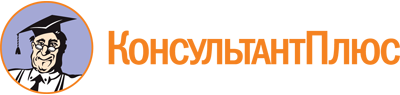 Постановление Правительства Белгородской обл. от 09.12.2013 N 502-пп
(ред. от 12.12.2022)
"Об урегулировании использования автомобильных дорог общего пользования регионального или межмуниципального значений"Документ предоставлен КонсультантПлюс

www.consultant.ru

Дата сохранения: 12.01.2023
 Список изменяющих документов(в ред. постановлений Правительства Белгородской областиот 02.06.2014 N 207-пп, от 20.04.2015 N 170-пп, от 07.11.2016 N 392-пп,от 06.03.2017 N 84-пп, от 28.12.2017 N 514-пп, от 08.05.2018 N 154-пп,от 10.06.2019 N 258-пп, от 21.10.2019 N 446-пп, от 10.02.2020 N 44-пп,от 25.01.2021 N 22-пп, от 18.10.2021 N 473-пп, от 03.03.2022 N 117-пп,от 21.11.2022 N 688-пп, от 12.12.2022 N 736-пп)Список изменяющих документов(в ред. постановлений Правительства Белгородской областиот 21.11.2022 N 688-пп, от 12.12.2022 N 736-пп)N п/пИдентификационный номерНаименование автомобильной дорогиПротяженность, кмПротяженность, кмПротяженность, кмНагрузка на ось, тПрежнее наименованиеN п/пИдентификационный номерНаименование автомобильной дорогиВсегоВ том числе по муниципальному образованиюВ том числе по муниципальному образованиюНагрузка на ось, тПрежнее наименование123456781.14.ОП.РЗ.К-2Короча - Губкин - граница Курской области, км 0+000 - км 29+00029,0Корочанский район19,511,5Короча - Губкин - Горшечное1.14.ОП.РЗ.К-2Короча - Губкин - граница Курской области, км 0+000 - км 29+00029,0Губкинский городской округ9,511,5Короча - Губкин - Горшечное2.14.ОП.РЗ.К-3Белгород - Шебекино - Волоконовка, км 6+800 - км 114+800108,0Белгородский район9,1км 6+800 - км 100+500 - 11,5; км 100+500 - км 114+800 - 62.14.ОП.РЗ.К-3Белгород - Шебекино - Волоконовка, км 6+800 - км 114+800108,0Шебекинский городской округ72,7км 6+800 - км 100+500 - 11,5; км 100+500 - км 114+800 - 62.14.ОП.РЗ.К-3Белгород - Шебекино - Волоконовка, км 6+800 - км 114+800108,0Волоконовский район26,2км 6+800 - км 100+500 - 11,5; км 100+500 - км 114+800 - 63.14.ОП.РЗ.К-4Белгород - Грайворон - Козинка, км 8+400 - км 84+90076,5Белгородский район9,411,5Белгород - Грайворон - граница Украины3.14.ОП.РЗ.К-4Белгород - Грайворон - Козинка, км 8+400 - км 84+90076,5Яковлевский городской округ19,211,5Белгород - Грайворон - граница Украины3.14.ОП.РЗ.К-4Белгород - Грайворон - Козинка, км 8+400 - км 84+90076,5Борисовский район23,411,5Белгород - Грайворон - граница Украины3.14.ОП.РЗ.К-4Белгород - Грайворон - Козинка, км 8+400 - км 84+90076,5Грайворонский городской округ24,511,5Белгород - Грайворон - граница Украины4.14.ОП.РЗ.К-6Томаровка - Красная Яруга - Илек-Пеньковка - Колотиловка73,7Яковлевский городской округ14,3км 0+000 - км 5+000 - 6; км 5+000 - км 73+700 - 11,5Томаровка - Красная Яруга - граница Украины4.14.ОП.РЗ.К-6Томаровка - Красная Яруга - Илек-Пеньковка - Колотиловка73,7Ракитянский район30,0км 0+000 - км 5+000 - 6; км 5+000 - км 73+700 - 11,5Томаровка - Красная Яруга - граница Украины4.14.ОП.РЗ.К-6Томаровка - Красная Яруга - Илек-Пеньковка - Колотиловка73,7Краснояружский район29,4км 0+000 - км 5+000 - 6; км 5+000 - км 73+700 - 11,5Томаровка - Красная Яруга - граница Украины5.14.ОП.РЗ.К-7Короча - Чернянка - Красное131,5Корочанский район21,711,55.14.ОП.РЗ.К-7Короча - Чернянка - Красное131,5Чернянский район65,011,55.14.ОП.РЗ.К-7Короча - Чернянка - Красное131,5Красненский район44,811,56.14.ОП.РЗ.К-8Новый Оскол - Валуйки - Ровеньки150,6Новооскольский городской округ14,3км 0+000 - км 98+500 - 11,5; км 98+500 - км 105+200 - 6; км 105+200 - км 150+600 - 11,56.14.ОП.РЗ.К-8Новый Оскол - Валуйки - Ровеньки150,6Волоконовский район35,2км 0+000 - км 98+500 - 11,5; км 98+500 - км 105+200 - 6; км 105+200 - км 150+600 - 11,56.14.ОП.РЗ.К-8Новый Оскол - Валуйки - Ровеньки150,6Валуйский городской округ36,2км 0+000 - км 98+500 - 11,5; км 98+500 - км 105+200 - 6; км 105+200 - км 150+600 - 11,56.14.ОП.РЗ.К-8Новый Оскол - Валуйки - Ровеньки150,6Вейделевский район42,5км 0+000 - км 98+500 - 11,5; км 98+500 - км 105+200 - 6; км 105+200 - км 150+600 - 11,56.14.ОП.РЗ.К-8Новый Оскол - Валуйки - Ровеньки150,6Ровеньский район22,4км 0+000 - км 98+500 - 11,5; км 98+500 - км 105+200 - 6; км 105+200 - км 150+600 - 11,57.14.ОП.РЗ.К-9Старый Оскол - Чернянка - Новый Оскол, км 29+100 - км 74+50045,4Старооскольский городской округ10,4км 29+100 - км 49+800 - 11,5; км 49+800 - км 56+200 - 6; км 56+200 - км 74+500 - 11,57.14.ОП.РЗ.К-9Старый Оскол - Чернянка - Новый Оскол, км 29+100 - км 74+50045,4Чернянский район24,9км 29+100 - км 49+800 - 11,5; км 49+800 - км 56+200 - 6; км 56+200 - км 74+500 - 11,57.14.ОП.РЗ.К-9Старый Оскол - Чернянка - Новый Оскол, км 29+100 - км 74+50045,4Новооскольский городской округ10,1км 29+100 - км 49+800 - 11,5; км 49+800 - км 56+200 - 6; км 56+200 - км 74+500 - 11,58.14.ОП.РЗ.К-10Валуйки - Алексеевка - Красное101,9Валуйский городской округ20,211,5Никитовка - Алексеевка - Красное8.14.ОП.РЗ.К-10Валуйки - Алексеевка - Красное101,9Красногвардейский район16,911,5Никитовка - Алексеевка - Красное8.14.ОП.РЗ.К-10Валуйки - Алексеевка - Красное101,9Вейделевский район0,511,5Никитовка - Алексеевка - Красное8.14.ОП.РЗ.К-10Валуйки - Алексеевка - Красное101,9Алексеевский городской округ46,611,5Никитовка - Алексеевка - Красное8.14.ОП.РЗ.К-10Валуйки - Алексеевка - Красное101,9Красненский район17,711,5Никитовка - Алексеевка - Красное9.14.ОП.РЗ.К-11"Крым" - Ивня - Ракитное48,6Ивнянский район27,611,59.14.ОП.РЗ.К-11"Крым" - Ивня - Ракитное48,6Ракитянский район21,011,510.14.ОП.РЗ.К-12"Крым" - Комсомольский - Красиво57,0Белгородский район26,8км 0+000 - км 6+700 - 6; км 6+700 - км 57+000 - 11,510.14.ОП.РЗ.К-12"Крым" - Комсомольский - Красиво57,0Борисовский район30,2км 0+000 - км 6+700 - 6; км 6+700 - км 57+000 - 11,511.14.ОП.РЗ.К-13Шебекино - Короча47,6Шебекинский городской округ32,011,511.14.ОП.РЗ.К-13Шебекино - Короча47,6Корочанский район15,611,512.14.ОП.РЗ.К-14Грайворон - Илек-Пеньковка35,1Грайворонский городской округ26,311,512.14.ОП.РЗ.К-14Грайворон - Илек-Пеньковка35,1Краснояружский район8,811,513.14.ОП.РЗ.К-15Волоконовка - Ливенка - Никитовка, км 4+500 - км 50+40045,9Волоконовский район18,111,513.14.ОП.РЗ.К-15Волоконовка - Ливенка - Никитовка, км 4+500 - км 50+40045,9Красногвардейский район27,811,514.14.ОП.РЗ.К-16Новый Оскол - Большая Ивановка - Стрелецкое64,8Новооскольский городской округ33,96Новый Оскол - Новая Безгинка - Большая Ивановка - Уточка, "Белгород - Павловск" - Уточка - Большая Ивановка14.14.ОП.РЗ.К-16Новый Оскол - Большая Ивановка - Стрелецкое64,8Красногвардейский район30,96Новый Оскол - Новая Безгинка - Большая Ивановка - Уточка, "Белгород - Павловск" - Уточка - Большая Ивановка15.14.ОП.РЗ.К-17Борисовка - Пролетарский30,2Борисовский район16,2615.14.ОП.РЗ.К-17Борисовка - Пролетарский30,2Ракитянский район14,0616.14.ОП.РЗ.К-18"Белгород - Новый Оскол - Советское" - Айдар38,3Алексеевский городской округ4,711,5"Белгород - Павловск" - Айдар16.14.ОП.РЗ.К-18"Белгород - Новый Оскол - Советское" - Айдар38,3Ровеньский район33,611,5"Белгород - Павловск" - Айдар17.14.ОП.РЗ.К-19Короча - Новая Слободка - Хмелевое - Подольхи - Призначное44,9Корочанский район25,6617.14.ОП.РЗ.К-19Короча - Новая Слободка - Хмелевое - Подольхи - Призначное44,9Прохоровский район19,3618.14.ОП.РЗ.К-20Камызино - Новоуколово - Владимировка - Обуховка70,3Красненский район38,1км 0+000 - км 18+300 - 6; км 18+300 - км 70+300 - 11,518.14.ОП.РЗ.К-20Камызино - Новоуколово - Владимировка - Обуховка70,3Старооскольский городской округ32,2км 0+000 - км 18+300 - 6; км 18+300 - км 70+300 - 11,519.14.ОП.РЗ.К-21"Короча - Губкин - граница Курской области" - Коньшино - Кочегуры - Русская Халань44,9Губкинский городской округ23,5619.14.ОП.РЗ.К-21"Короча - Губкин - граница Курской области" - Коньшино - Кочегуры - Русская Халань44,9Чернянский район21,4620.14.ОП.РЗ.К-22Еремовка - Ровеньки - Нижняя Серебрянка42,4Ровеньский район42,411,5Россошь - Старобельск21.14.ОП.МЗ.К-23Томаровка - Строитель - "Крым"22,7Яковлевский городской округ22,711,522.14.ОП.МЗ.К-24Бутово - Курская Дуга25,5Яковлевский городской округ25,511,523.14.ОП.РЗ.К-25Крапивенские Дворы - станция "Сажное" - Кривцово - Шляхово36,9Яковлевский городской округ31,211,523.14.ОП.РЗ.К-25Крапивенские Дворы - станция "Сажное" - Кривцово - Шляхово36,9Корочанский район5,711,524.14.ОП.РЗ.К-26Иловка - Казацкое12,05Алексеевский городской округ8,16Иловка - Стрелецкое24.14.ОП.РЗ.К-26Иловка - Казацкое12,05Красногвардейский район4,06Иловка - Стрелецкое25.14.ОП.МЗ.К-27Белгород - Новая Деревня12,3Белгородский район12,311,5"Белгород - Никольское" - М-2 "Крым"26.14.ОП.РЗ.К-28Северо-западный обход города Белгорода6,5Белгородский район6,511,527.14.ОП.МЗ.К-29Белгород - Никольское - "Крым" - Ясные Зори - Архангельское", км 0+400 - км 22+00021,6Белгородский район21,611,5"Белгород - Никольское" - Октябрьский - Зиборовка - Шебекино28.14.ОП.РЗ.К-30"Крым" - Ясные Зори - Архангельское33,6Белгородский район21,6км 0+000 - км 22+700 - 11,528.14.ОП.РЗ.К-30"Крым" - Ясные Зори - Архангельское33,6Шебекинский городской округ12,0км 22+700 - км 33+600 - 629.14.ОП.МЗ.К-31"Крым" - Октябрьский - Бессоновка20,8Белгородский район20,8км 0+000 - км 16+200 - 11,5; км 16+200 - км 20+800 - 630.14.ОП.МЗ.К-32Никольское - Зиборовка10,8Белгородский район8,611,5Никольское - Недоступовка, Недоступовка - Зиборовка30.14.ОП.МЗ.К-32Никольское - Зиборовка10,8Шебекинский городской округ2,211,5Никольское - Недоступовка, Недоступовка - Зиборовка31.14.ОП.МЗ.К-33Валуйки - Уразово - Логачевка29,2Валуйский городской округ29,211,5Валуйки - Уразово - граница Украины32.14.ОП.МЗ.К-34Валуйки - Казинка - Вериговка32,6Валуйский городской округ32,611,5Валуйки - Казинка - граница Украины (Валуйки - Казинка - граница Украины, подъезд к роднику)33.14.ОП.МЗ.К-35Большие Липяги - Долгое - Ромахово32,5Вейделевский район32,5634.14.ОП.РЗ.К-36Лукьяновка - граница Курской области18,13Губкинский городской округ18,136Лукьяновка - Тим35.14.ОП.МЗ.К-37Бирюч - Калиново - Никитовка34,2Красногвардейский район34,2636.14.ОП.МЗ.К-38Бабкино - Большебыково - Высокий - Большое15,3Красногвардейский район12,9636.14.ОП.МЗ.К-38Бабкино - Большебыково - Высокий - Большое15,3Красненский район2,4637.14.ОП.МЗ.К-39Котляров - Ливенка19,1Красногвардейский район19,1638.14.ОП.МЗ.К-40Красная Яруга - Колотиловка16,7Краснояружский район16,7639.14.ОП.МЗ.К-41Подъезд к поселку Красная Яруга2,5Краснояружский район2,5640.14.ОП.МЗ.К-42Северный подъезд к поселку Пролетарский2,9Ракитянский район2,911,541.14.ОП.МЗ.К-43Западный подъезд к поселку Пролетарский2,2Краснояружский район1,7641.14.ОП.МЗ.К-43Западный подъезд к поселку Пролетарский2,2Ракитянский район0,5642.14.ОП.МЗ.К-44Западный обход поселка Ракитное1,1Ракитянский район1,111,543.14.ОП.РЗ.К-45Обход города Новый Оскол7,7Новооскольский городской округ7,711,544.14.ОП.РЗ.К-46Шебекино - граница Украины4,9Шебекинский городской округ4,9км 0+000 - км 1+600 - 6; км 1+600 - км 4+900 - 11,545.14.ОП.МЗ.К-47Подъезд к городу Шебекино2,2Шебекинский городской округ2,2646.14.ОП.РЗ.К-48Ракитное - Бобрава - граница Курской области19,5Ракитянский район19,511,547.14.ОП.РЗ.К-49"Белгород - Шебекино - Волоконовка" - Графовка - Никольское, км 0+000 - км 3+500, км 4+200 - км 22+10021,4Белгородский район6,1647.14.ОП.РЗ.К-49"Белгород - Шебекино - Волоконовка" - Графовка - Никольское, км 0+000 - км 3+500, км 4+200 - км 22+10021,4Шебекинский городской округ15,3648.14.ОП.МЗ.К-50Волоконовка - Малотроицкое - Новоречье25,0Чернянский район25,06Волоконовка - Малотроицкое, "Короча - Чернянка - Красное" - Малотроицкое - Новоречье49.14.ОП.РЗ.К-51Городище - Петровский - Малотроицкое13,0Чернянский район4,1649.14.ОП.РЗ.К-51Городище - Петровский - Малотроицкое13,0Старооскольский городской округ8,9650.14.ОП.МЗ.К-52"Белгород - Новый Оскол - Советское" - Ильинка - Алексеевка8,3Алексеевский городской округ8,3км 0+000 - км 0+700 - 11,5; км 0+700 - км 8+300 - 6"Белгород - Павловск" - Ильинка - Алексеевка51.14.ОП.МЗ.К-53Иловка - граница Воронежской области16,4Алексеевский городской округ16,411,5Иловка - Острогожск52.14.ОП.МЗ.К-54Волоконовка - Пятницкое7,2Волоконовский район7,2653.14.ОП.МЗ.К-55Обход поселка Пятницкое15,8Волоконовский район15,811,554.14.ОП.МЗ.К-56Верхние Лубянки - Борисовка - Тишанка26,7Волоконовский район26,76Верхние Лубянки - Борисовка - Тишанка - граница Украины55.14.ОП.МЗ.К-57Восточный обход города Короча4,0Корочанский район4,011,556.14.ОП.МЗ.К-58"Новый Оскол - Валуйки - Ровеньки" - Хмелевец - Фощеватово23,5Валуйский городской округ21,16"Новый Оскол - Валуйки - Ровеньки" - Хмелевец, Хмелевец - Фощеватово56.14.ОП.МЗ.К-58"Новый Оскол - Валуйки - Ровеньки" - Хмелевец - Фощеватово23,5Волоконовский район2,46"Новый Оскол - Валуйки - Ровеньки" - Хмелевец, Хмелевец - Фощеватово57.14.ОП.МЗ.К-59Обход города Старый Оскол5,5Старооскольский городской округ5,511,558.14.ОП.МЗ.К-60"Юго-западный-2" - Комсомольский, км 6+500 - км 7+9001,4Белгородский район1,411,559.14.ОП.МЗ.К-61Улица Макаренко (город Белгород) - поселок Разумное, км 2+200 - км 8+9006,7Белгородский район6,7660.14.ОП.МЗ.К-62Подъезд к санаторию "Красиво"2,6Борисовский район2,6661.14.ОП.МЗ.К-63Восточный подъезд к городу Валуйки1,0Валуйский городской округ1,011,562.14.ОП.МЗ.К-64Магистраль 1-119,8Старооскольский городской округ19,811,563.14.ОП.МЗ.К-65Юго-западный обход города Старый Оскол11,522Старооскольский городской округ11,52211,564.14.ОП.МЗ.Н-805Объездная автомобильная дорога поселка Томаровка6,5Яковлевский городской округ6,511,565.14.ОП.РЗ.К-806Обход поселка Вейделевка6,66Вейделевский район6,6611,566.14.ОП.РЗ.К-807Северо-восточный обход города Белгорода8,2Белгородский район8,211,567.14.ОП.РЗ.К-812Таврово - Соломино - Разумное11,3Белгородский район9,911,567.14.ОП.РЗ.К-812Таврово - Соломино - Разумное11,3город Белгород1,411,568.14.ОП.РЗ.К-813Разумное - Севрюково - Новосадовый19,2Белгородский район19,211,569.14.ОП.РЗ.К-814Улица Студенческая - "Северо-восточный обход города Белгорода", км 1+495 - км 6+3004,8Белгородский район4,811,570.14.ОП.РЗ.К-815Объездная автомобильная дорога города Алексеевка9,0Алексеевский городской округ9,011,571.14.ОП.МЗ.Н-707Объездная поселка Чернянка7,7Чернянский район7,711,5Чернянка - Красный Остров - Красный Выселок, Красный Остров - Завалищено, обход поселка Чернянка на участке от автодороги "Чернянка - Заречное" до автодороги "Старый Оскол - Чернянка - Новый Оскол", Чернянка - Заречное72.14.ОП.РЗ.К-827Северный подъезд к городу Белгороду8,12Яковлевский район4,756М2 - "Крым" Москва - Тула - Орел - Курск - Белгород - граница с Украиной (подъезд к г. Белгороду)72.14.ОП.РЗ.К-827Северный подъезд к городу Белгороду8,12Белгородский район3,376М2 - "Крым" Москва - Тула - Орел - Курск - Белгород - граница с Украиной (подъезд к г. Белгороду)73.14.ОП.МЗ.Н-66Подъезд к городу Алексеевка3,6Алексеевский городской округ3,6674.14.ОП.МЗ.Н-67"Валуйки - Алексеевка - Красное" - Афанасьевка1,0Алексеевский городской округ1,0675.14.ОП.МЗ.Н-68Алексеевка - Луценково21,1Алексеевский городской округ21,1676.14.ОП.МЗ.Н-69"Иловка - граница Воронежской области" - Репенка1,5Алексеевский городской округ1,56"Иловка - Острогожск" - Репенка77.14.ОП.МЗ.Н-70Варваровка - Чупрынино7,3Алексеевский городской округ7,3678.14.ОП.МЗ.Н-71"Белгород - Новый Оскол - Советское" - Шапорево10,7Алексеевский городской округ10,76"Белгород - Павловск" - Советское - Шапорево (Советское - Николаевка - Запольное - Шапорево)79.14.ОП.МЗ.Н-72Бубликов - Черепов4,2Алексеевский городской округ4,2680.14.ОП.МЗ.Н-73Щербаково - Теплинка3,3Алексеевский городской округ3,3681.14.ОП.МЗ.Н-74Иващенково - Березки2,5Алексеевский городской округ2,5682.14.ОП.МЗ.Н-75"Алексеевка - Иващенково - Тютюниково - Осьмаков" - Пирогово1,1Алексеевский городской округ1,1683.14.ОП.МЗ.Н-76"Алексеевка - Мухоудеровка" - Колтуновка3,5Алексеевский городской округ3,56"Алексеевка - Мухоудеровка" - Колтуновка, подъезд к селу Колтуновка84.14.ОП.МЗ.Н-77Алейниково - Новоселовка3,3Алексеевский городской округ3,3685.14.ОП.МЗ.Н-78"Валуйки - Алексеевка - Красное" - Камышеватое1,0Алексеевский городской округ1,0686.14.ОП.МЗ.Н-79Меняйлово - Дудчин3,3Алексеевский городской округ3,3687.14.ОП.МЗ.Н-80"Белгород - Новый Оскол - Советское" - Сероштанов0,7Алексеевский городской округ0,76"Белгород - Павловск" - Сероштанов88.14.ОП.МЗ.Н-81Луценково - Бабичев1,6Алексеевский городской округ1,66Луценково - Кукаречин - Шапорево89.14.ОП.МЗ.Н-82Тютюниково - Редкодуб2,0Алексеевский городской округ2,0690.14.ОП.МЗ.Н-83"Алексеевка - Иващенково - Тютюниково - Осьмаков" - Воробьево1,3Алексеевский городской округ1,3691.14.ОП.МЗ.Н-84"Алексеевка - Луценково" - Шкуропатов - Божково4,2Алексеевский городской округ4,2692.14.ОП.МЗ.Н-85"Валуйки - Алексеевка - Красное" - Зварыкино0,7Алексеевский городской округ0,7693.14.ОП.МЗ.Н-86Власов - Папушин2,8Алексеевский городской округ2,8694.14.ОП.МЗ.Н-87Советское - Лесиковка3,6Алексеевский городской округ3,6695.14.ОП.МЗ.Н-88Щербаково - Кущино1,0Алексеевский городской округ1,0696.14.ОП.МЗ.Н-89"Белгород - Новый Оскол - Советское" - Калитва - Николаевка5,4Алексеевский городской округ5,46"Белгород - Павловск" - Калитва - Николаевка97.14.ОП.МЗ.Н-90"Валуйки - Алексеевка - Красное" - Станичное2,6Алексеевский городской округ2,6698.14.ОП.МЗ.Н-91"Иловка - Казацкое" - Подсереднее1,8Алексеевский городской округ1,86"Иловка - Стрелецкое" - Подсереднее99.14.ОП.МЗ.Н-92"Белгород - Новый Оскол - Советское" - Айдар" - Хмызовка1,6Алексеевский городской округ1,66"Белгород - Павловск" - Айдар" - Хмызовка100.14.ОП.МЗ.Н-94Алексеевка - Городищенское лесничество7,2Алексеевский городской округ7,26101.14.ОП.МЗ.Н-95Подход к городу Алексеевка, км 3+900 - км 5+3001,4Алексеевский городской округ1,46102.14.ОП.МЗ.Н-96Гарбузово - Луценково14,2Алексеевский городской округ14,26103.14.ОП.МЗ.Н-97Гезов - Хлевище - "Попасное - Мирный"12,9Алексеевский городской округ12,96Котлярово - Хлевище - Гезово, Хлевище - Куприянов; Гезов - Хлевище - "Попасное - Мирный" с подъездом к хутору Куприянов104.14.ОП.МЗ.Н-819Подъезд к хутору Куприянов1,1Алексеевский городской округ1,16Котлярово - Хлевище - Гезово, Хлевище - Куприянов; Гезов - Хлевище - "Попасное - Мирный" с подъездом к хутору Куприянов105.14.ОП.МЗ.Н-98Алексеевка - Мухоудеровка - Дальнее Чесночное с подъездом к селу Мухоудеровка28,6Алексеевский городской округ28,66Алексеевка - Мухоудеровка, Мухоудеровка - Ближнее Чесночное - Дальнее Чесночное106.14.ОП.МЗ.Н-93Алексеевка - Колтуновка4,7Алексеевский городской округ4,76107.14.ОП.МЗ.Н-99Гарбузово - Жуково - Хрещатый19,6Алексеевский городской округ19,66Хрещатый - Жуково, Гарбузово - Жуково108.14.ОП.МЗ.Н-100"Белгород - Новый Оскол - Советское" - Меняйлово - Алексеенково8,5Алексеевский городской округ8,56"Белгород - Павловск" - Меняйлово - Алексеенково ("Белгород - Павловск" - Меняйлово, Меняйлово - Алексеенково)109.14.ОП.МЗ.Н-101Алексеевка - Иващенково - Тютюниково - Осьмаков33,0Алексеевский городской округ33,06Тютюниково - Осьмаков - Луценково, Алексеевка - Иващенково - Тютюниково110.14.ОП.МЗ.Н-102Матрено-Гезово - Неменущий - Кириченков13,6Алексеевский городской округ13,66Матрено-Гезово - Неменущий, Неменущий - Божково - Кириченково, "Алексеевка - Иващенково - Тютюниково" - Матрено-Гезово111.14.ОП.МЗ.Н-103Варваровка - Красное - Голубинский11,5Алексеевский городской округ11,56Красное - Голубинский, Варваровка - Красное; Варваровка - Красное - Голубинский с подъездом к селу Красное112.14.ОП.МЗ.Н-816Подъезд к селу Красное0,9Алексеевский городской округ0,96Варваровка - Красное - Голубинский с подъездом к селу Красное113.14.ОП.МЗ.Н-104"Белгород - Новый Оскол - Советское" - Сидоркин - Гречанников5,1Алексеевский городской округ5,16"Белгород - Павловск" - Сидоркин - Гречанников (Сидоркин - Гречанников, "Белгород - Павловск" - Сидоркин)114.14.ОП.МЗ.Н-826Колтуновка - Дальнее Чесночное2,77Алексеевский городской округ2,776115.14.ОП.МЗ.Н-105Церковный - Щетиновка - граница Борисовского района14,1Белгородский район14,16116.14.ОП.МЗ.Н-106Политотдельский - Головино - Никольское14,7Белгородский район14,76117.14.ОП.МЗ.Н-107Бессоновка - Солохи - Стригуны23,9Белгородский район12,46117.14.ОП.МЗ.Н-107Бессоновка - Солохи - Стригуны23,9Борисовский район11,56118.14.ОП.МЗ.Н-108Дальняя Игуменка - Хохлово - Киселево11,0Белгородский район11,06119.14.ОП.МЗ.Н-109Подъезд к поселку Новосадовый1,5Белгородский район1,56"Белгород - Павловск" - Ближняя Игуменка - Севрюково - Мясоедово120.14.ОП.МЗ.Н-349Новосадовый - Севрюково5,2Белгородский район5,26"Белгород - Павловск" - Ближняя Игуменка - Севрюково - Мясоедово121.14.ОП.МЗ.Н-720Севрюково - Мясоедово4,0Белгородский район4,06"Белгород - Павловск" - Ближняя Игуменка - Севрюково - Мясоедово122.14.ОП.МЗ.Н-110"Северо-восточный обход города Белгорода" - Беломестное - Петропавловка - Киселево11,7Белгородский район11,76123.14.ОП.МЗ.Н-111"Крым" - Ясные Зори - Архангельское" - Вергилевка - Солнцевка11,0Белгородский район11,06"Октябрьский - Зиборовка - Шебекино" - Солнцевка124.14.ОП.МЗ.Н-112Белгород - Беловское4,9Белгородский район4,96Белгород - Беловское - Севрюково125.14.ОП.МЗ.Н-808Подъезд к селу Севрюково3,3Белгородский район3,36Белгород - Беловское - Севрюково126.14.ОП.МЗ.Н-113Церковный - Наумовка - Красный Хутор10,6Белгородский район10,66127.14.ОП.МЗ.Н-114"Крым" - Веселая Лопань - Бессоновка10,3Белгородский район10,36128.14.ОП.МЗ.Н-115Чайки - Щетиновка8,6Белгородский район8,66129.14.ОП.МЗ.Н-116Октябрьский - Отрадное6,3Белгородский район6,36130.14.ОП.МЗ.Н-117Ясные Зори - Устинка - Лозовое5,9Белгородский район5,96131.14.ОП.МЗ.Н-118Нехотеевка - Журавлевка8,3Белгородский район8,36132.14.ОП.МЗ.Н-119"Крым" - Петровка5,8Белгородский район5,86133.14.ОП.МЗ.Н-120Беломестное - Шишино4,0Белгородский район4,06134.14.ОП.МЗ.Н-121"Крым" - Березово3,6Белгородский район3,66135.14.ОП.МЗ.Н-122Стрелецкое - Пушкарное3,0Белгородский район3,06136.14.ОП.МЗ.Н-123Майский - Долбино2,9Белгородский район2,96137.14.ОП.МЗ.Н-124Долбино - Угрим2,9Белгородский район2,96138.14.ОП.МЗ.Н-125"Крым" - Комсомольский - Красиво" - Чайки2,6Белгородский район2,611,5139.14.ОП.МЗ.Н-126"Белгород - Шебекино - Волоконовка" - Крутой Лог2,6Белгородский район2,66140.14.ОП.МЗ.Н-127Подъезд к селу Шагаровка1,5Белгородский район1,56Репное - Шагаровка141.14.ОП.МЗ.Н-128Церковный - Красный Октябрь2,2Белгородский район2,26142.14.ОП.МЗ.Н-129Хохловский - Хохлово1,9Белгородский район1,96143.14.ОП.МЗ.Н-130Подъезд к поселку Октябрьский1,9Белгородский район1,96144.14.ОП.МЗ.Н-131"Крым" - Малиновка1,6Белгородский район1,66145.14.ОП.МЗ.Н-132"Белгород - Новый Оскол - Советское" - Новосадовый1,7Белгородский район1,76"Белгород - Павловск" - Новосадовый146.14.ОП.МЗ.Н-133"Чайки - Щетиновка" - Николаевка1,2Белгородский район1,26147.14.ОП.МЗ.Н-134Белгород - Зеленая Поляна0,7Белгородский район0,76148.14.ОП.МЗ.Н-135Подъезд к селу Пуляевка1,0Белгородский район1,06149.14.ОП.МЗ.Н-136Северный - конечная маршрута N 1051,2Белгородский район1,26150.14.ОП.МЗ.Н-137Подъезд к хутору Валковский1,0Белгородский район1,06151.14.ОП.МЗ.Н-138Стрелецкое - Раково5,1Белгородский район5,16152.14.ОП.МЗ.Н-139Петровка - Соловьевка1,9Белгородский район1,96153.14.ОП.МЗ.Н-140Жданов - Гонки1,0Белгородский район1,06154.14.ОП.МЗ.Н-141"Стрелецкое - Раково" - Зачатеевка0,7Белгородский район0,76155.14.ОП.МЗ.Н-142Красная Нива - Новая Наумовка2,6Белгородский район2,66"Октябрьский - Отрадное - Красный Хутор" - Красная Нива - Новая Наумовка156.14.ОП.МЗ.Н-143Белгород - Ближняя Игуменка0,3город Белгород0,36156.14.ОП.МЗ.Н-143Белгород - Ближняя Игуменка4,1Белгородский район4,16157.14.ОП.МЗ.Н-144Разумное - Нижний Ольшанец3,05Белгородский район3,0511,5Разумное - Нижний Ольшанец (Белгород - Дорогобужино - Разумное)158.14.ОП.МЗ.Н-395Подъезд к селу Нижний Ольшанец3,65Белгородский район2,866Разумное - Нижний Ольшанец (Белгород - Дорогобужино - Разумное)158.14.ОП.МЗ.Н-395Подъезд к селу Нижний Ольшанец3,65Белгородский район0,796Разумное - Нижний Ольшанец (Белгород - Дорогобужино - Разумное)159.14.ОП.МЗ.Н-145Кривцово - Сабынино - Киселево2,0Белгородский район2,06Кривцово - Сабынино, Сабынино - Киселево159.14.ОП.МЗ.Н-145Кривцово - Сабынино - Киселево6,6Яковлевский городской округ6,66Кривцово - Сабынино, Сабынино - Киселево160.14.ОП.МЗ.Н-146Журавлевка - граница Украины4,6Белгородский район4,66Журавлевка - Стрелечье - граница Украины161.14.ОП.МЗ.Н-809Микрорайон "Новодубовской" - микрорайон "Майский-8"5,1Белгородский район5,16162.14.ОП.МЗ.Н-318"Крым" - Ближнее4,54Белгородский район4,5411,5163.14.ОП.МЗ.Н-301"Южный подход к городу Белгороду" - Репное - Дубовое8,40Белгородский район8,46164.14.ОП.МЗ.Н-486Подъезд к селу Зеленая Поляна1,18Белгородский район1,26165.14.ОП.МЗ.Н-821Обход села Бессоновка5,8Белгородский район5,811,5166.14.ОП.МЗ.Н-147Борисовка - Богун-Городок13,9Борисовский район13,96167.14.ОП.МЗ.Н-148Зозули - Грузское - Байцуры17,4Борисовский район17,46168.14.ОП.МЗ.Н-149"Борисовка - Пролетарский" - Октябрьская Готня - станция "Кулиновка"8,5Борисовский район8,56169.14.ОП.МЗ.Н-828Подъезд к станции "Кулиновка"1,0Борисовский район1,06"Борисовка - Пролетарский" - Октябрьская Готня - станция "Кулиновка"170.14.ОП.МЗ.Н-150"Борисовка - Пролетарский" - Октябрьская Готня - станция "Кулиновка" - Красный Куток4,0Борисовский район4,06171.14.ОП.МЗ.Н-151"Крым" - Комсомольский - Красиво" - Грузское3,1Борисовский район3,16172.14.ОП.МЗ.Н-152Зозули - Беленькое1,6Борисовский район1,66173.14.ОП.МЗ.Н-153Порубежное - Теплое0,9Борисовский район0,96174.14.ОП.МЗ.Н-154Подъезд к железнодорожной станции "Новоборисовка"0,6Борисовский район0,66175.14.ОП.МЗ.Н-155Хотмыжск - Покровка4,0Борисовский район4,06176.14.ОП.МЗ.Н-156Подъезд к селу Хотмыжск1,9Борисовский район1,96"Борисовка - Хотмыжск - Никитское" - Стрелецкое177.14.ОП.МЗ.Н-157Подъезд к санаторию "Красиво" - Никольский1,7Борисовский район1,76178.14.ОП.МЗ.Н-158"Крюково - Октябрьская Готня" - Басов1,8Борисовский район1,86179.14.ОП.МЗ.Н-159Борисовка - Хотмыжск - Никитское - Русская Березовка28,9Борисовский район27,66Борисовка - Хотмыжск - Никитское, Русская Березовка - Никитское179.14.ОП.МЗ.Н-159Борисовка - Хотмыжск - Никитское - Русская Березовка28,9Ракитянский район1,36Борисовка - Хотмыжск - Никитское, Русская Березовка - Никитское180.14.ОП.МЗ.Н-160Стригуны - Зыбино - Крюково13,8Борисовский район13,86Стригуны - Зыбино, Крюково - Чуланово - Зыбино181.14.ОП.МЗ.Н-161"Борисовка - Хотмыжск - Никитское - Русская Березовка" - Дубино1,7Борисовский район1,76"Белгород - Грайворон - граница Украины" - Дубино182.14.ОП.МЗ.Н-162Уразово - Борки - Новопетровка - Вериговка36,7Валуйский городской округ36,76183.14.ОП.МЗ.Н-163Уразово - Герасимовка - Конотоповка19,2Валуйский городской округ19,26184.14.ОП.МЗ.Н-164Валуйки - Пристень - Борки18,3Валуйский городской округ18,36Валуйки - Пристень - Борки, примыкание Валуйки - Уразово - граница Украины185.14.ОП.МЗ.Н-165"Валуйки - Уразово - Логачевка" - Дальний14,0Валуйский городской округ14,06"Валуйки - Уразово - граница Украины" - Дальний186.14.ОП.МЗ.Н-166Шелаево - Ураево12,0Валуйский городской округ12,06187.14.ОП.МЗ.Н-167"Валуйки - Алексеевка - Красное" - Касеновка11,3Валуйский городской округ11,36188.14.ОП.МЗ.Н-168"Валуйки - Казинка - Вериговка" - Конопляновка10,0Валуйский городской округ10,06"Валуйки - Казинка - граница Украины" - Конопляновка189.14.ОП.МЗ.Н-169"Валуйки - Казинка - Вериговка" - Борки10,0Валуйский городской округ10,06"Валуйки - Казинка - граница Украины" - Борки190.14.ОП.МЗ.Н-170"Уразово - Борки - Новопетровка - Вериговка" - Кукуевка - Долгое8,9Валуйский городской округ8,96191.14.ОП.МЗ.Н-171"Валуйки - Казинка - Вериговка" - Рябики8,9Валуйский городской округ8,96"Валуйки - Казинка - граница Украины" - Рябики192.14.ОП.МЗ.Н-172Валуйки - Яблоново6,9Валуйский городской округ6,96193.14.ОП.МЗ.Н-173"Валуйки - Казинка - Вериговка" - Тулянка - Ситнянка6,2Валуйский городской округ6,26"Валуйки - Казинка - граница Украины" - Тулянка - Ситнянка194.14.ОП.МЗ.Н-174"Новый Оскол - Валуйки - Ровеньки" - Углово6,2Валуйский городской округ6,26195.14.ОП.МЗ.Н-175Мандрово - Ватутино5,4Валуйский городской округ5,46196.14.ОП.МЗ.Н-176Соболевка - Шведуновка4,3Валуйский городской округ4,36197.14.ОП.МЗ.Н-177"Валуйки - Казинка - Вериговка" - Конопляновка" - Гладково4,8Валуйский городской округ4,86"Валуйки - Казинка - граница Украины" - Конопляновка" - Гладково198.14.ОП.МЗ.Н-178"Валуйки - Алексеевка - Красное" - Безгодовка3,4Валуйский городской округ3,46199.14.ОП.МЗ.Н-179Яблоново - Орехово4,1Валуйский городской округ4,16200.14.ОП.МЗ.Н-180"Уразово - Герасимовка - Конотоповка" - граница Украины - Викторополь3,0Валуйский городской округ3,06201.14.ОП.МЗ.Н-181"Шелаево - Ураево" - Ромашовка1,4Валуйский городской округ1,46202.14.ОП.МЗ.Н-182"Новый Оскол - Валуйки - Ровеньки" - Рощино1,6Валуйский городской округ1,66203.14.ОП.МЗ.Н-183"Новый Оскол - Валуйки - Ровеньки" - Принцевка0,9Валуйский городской округ0,96204.14.ОП.МЗ.Н-184"Валуйки - Уразово - Логачевка" - Двулучное1,3Валуйский городской округ1,36"Валуйки - Уразово - граница Украины" - Двулучное205.14.ОП.МЗ.Н-185"Валуйки - Алексеевка - Красное" - Филиппово - Верхний Моисей18,1Валуйский городской округ18,16206.14.ОП.МЗ.Н-186"Валуйки - Алексеевка - Красное" - Рождествено - Масловка3,6Валуйский городской округ3,66207.14.ОП.МЗ.Н-187Старый Хутор - Павловка2,5Валуйский городской округ2,56Валуйки - Казинка - граница Украины - Старый Хутор - Павловка208.14.ОП.МЗ.Н-188"Новый Оскол - Валуйки - Ровеньки" - Кузнецовка2,4Валуйский городской округ2,46209.14.ОП.МЗ.Н-189Кургашки - Сухарево2,3Валуйский городской округ2,36210.14.ОП.МЗ.Н-190Бабка - Карабаново2,2Валуйский городской округ2,26211.14.ОП.МЗ.Н-191"Валуйки - Казинка - Вериговка" - Леоновка1,7Валуйский городской округ1,76"Валуйки - Казинка - граница Украины" - Леоновка212.14.ОП.МЗ.Н-192"Валуйки - Казинка - Вериговка" - Казначеевка1,7Валуйский городской округ1,76"Валуйки - Казинка - граница Украины" - Казначеевка213.14.ОП.МЗ.Н-193"Валуйки - Казинка - Вериговка" - Дубровка1,6Валуйский городской округ1,66"Валуйки - Казинка - граница Украины" - Дубровка214.14.ОП.МЗ.Н-194Майское - Шушпаново1,6Валуйский городской округ1,66215.14.ОП.МЗ.Н-195"Валуйки - Казинка - Вериговка" - Лавы1,4Валуйский городской округ1,46"Валуйки - Казинка - граница Украины" - Лавы216.14.ОП.МЗ.Н-196"Валуйки - Казинка - Вериговка" - Михайловка1,0Валуйский городской округ1,06"Валуйки - Казинка - граница Украины" - Михайловка217.14.ОП.МЗ.Н-197Валуйки - Новая Симоновка1,0Валуйский городской округ1,06218.14.ОП.МЗ.Н-198"Валуйки - Казинка - Вериговка" - Бирюч0,6Валуйский городской округ0,66"Валуйки - Казинка - граница Украины" - Бирюч219.14.ОП.МЗ.Н-199"Новый Оскол - Валуйки - Ровеньки" - Ровное0,8Валуйский городской округ0,86220.14.ОП.МЗ.Н-200Хмелевец - Дроново2,1Валуйский городской округ2,16"Новый Оскол - Валуйки - Ровеньки" - Хмелевец, Хмелевец - Дроново221.14.ОП.МЗ.Н-201"Новый Оскол - Валуйки - Ровеньки" - Новоказацкое0,4Валуйский городской округ0,46222.14.ОП.МЗ.Н-202"Новый Оскол - Валуйки - Ровеньки" - Лучка0,5Валуйский городской округ0,56223.14.ОП.МЗ.Н-203"Новый Оскол - Валуйки - Ровеньки" - Хохлово2,4Валуйский городской округ2,46224.14.ОП.МЗ.Н-204"Новый Оскол - Валуйки - Ровеньки" - Николаевка - Малакеево - Ромахово38,9Вейделевский район38,96225.14.ОП.МЗ.Н-205"Большие Липяги - Долгое - Ромахово" - Дегтярное - Гамаюнов14,5Вейделевский район14,56"Новый Оскол - Валуйки - Ровеньки" - Большие Липяги - Дегтярное - Гамаюнов226.14.ОП.МЗ.Н-206Вейделевка - Белый Колодезь24,8Вейделевский район24,86227.14.ОП.МЗ.Н-207"Новый Оскол - Валуйки - Ровеньки" - Зенино - Саловка - Вейделевка16,6Вейделевский район16,66228.14.ОП.МЗ.Н-208"Вейделевка - Белый Колодезь" - Викторополь - Клименки11,5Вейделевский район11,56229.14.ОП.МЗ.Н-209Клименки - Яропольцы6,4Вейделевский район6,46230.14.ОП.МЗ.Н-210Викторополь - Попов - Солонцы14,3Вейделевский район14,36Викторополь - Попов - Солонцы - Становое231.14.ОП.МЗ.Н-211Попасный - Ровны8,1Вейделевский район8,16232.14.ОП.МЗ.Н-212"Новый Оскол - Валуйки - Ровеньки" - Закутское - Белый Плес8,0Вейделевский район8,06233.14.ОП.МЗ.Н-213Долгое - Россошь - Потоловка7,0Вейделевский район7,06234.14.ОП.МЗ.Н-214"Новый Оскол - Валуйки - Ровеньки" - Новорослов - Закутское5,3Вейделевский район5,36235.14.ОП.МЗ.Н-215"Викторополь - Клименки" - граница Украины5,0Вейделевский район5,06236.14.ОП.МЗ.Н-216Вейделевка - Белый Колодезь" - "Викторополь - Солонцы"4,8Вейделевский район4,86237.14.ОП.МЗ.Н-217"Николаевка - Малакеево - Ромахово" - Деркунский4,1Вейделевский район4,16238.14.ОП.МЗ.Н-218"Новый Оскол - Валуйки - Ровеньки" - Брянские Липяги3,8Вейделевский район3,86239.14.ОП.МЗ.Н-219"Николаевка - Малакеево - Ромахово" - Ногин - Ковалев1,6Вейделевский район1,66240.14.ОП.МЗ.Н-220"Новый Оскол - Валуйки - Ровеньки" - Колесников3,0Вейделевский район3,06241.14.ОП.МЗ.Н-221"Новый Оскол - Валуйки - Ровеньки" - Галушки2,2Вейделевский район2,26242.14.ОП.МЗ.Н-222"Большие Липяги - Дегтярное - Гамаюнов" - Родники2,0Вейделевский район2,06243.14.ОП.МЗ.Н-223"Новый Оскол - Валуйки - Ровеньки" - совхоз "Вейделевский"1,8Вейделевский район1,86244.14.ОП.МЗ.Н-224"Новый Оскол - Валуйки - Ровеньки" - Нехаевка1,6Вейделевский район1,66245.14.ОП.МЗ.Н-225"Новый Оскол - Валуйки - Ровеньки" - Шевцов1,6Вейделевский район1,66246.14.ОП.МЗ.Н-226"Вейделевка - Белый Колодезь" - Олейники1,6Вейделевский район1,66247.14.ОП.МЗ.Н-227"Николаевка - Малакеево - Ромахово" - Грицинин1,3Вейделевский район1,36248.14.ОП.МЗ.Н-228Подъезд к селу Попасный0,6Вейделевский район0,66249.14.ОП.МЗ.Н-229Подъезд к селу Куликовы Липяги0,6Вейделевский район0,66250.14.ОП.МЗ.Н-230"Николаевка - Малакеево - Ромахово" - Избушки0,6Вейделевский район0,66251.14.ОП.МЗ.Н-231"Вейделевка - Белый Колодезь" - Орлов0,6Вейделевский район0,66252.14.ОП.МЗ.Н-232"Новый Оскол - Валуйки - Ровеньки" - Банкино0,5Вейделевский район0,56253.14.ОП.МЗ.Н-233"Вейделевка - Белый Колодезь" - Опытный0,5Вейделевский район0,56254.14.ОП.МЗ.Н-234Волоконовка - Покровка - Новохуторное - Засосна42,7Волоконовский район24,26Засосна - Новохуторное - Волоконовка, "Новый Оскол - Валуйки - Ровеньки" - Покровка - Новохуторное254.14.ОП.МЗ.Н-234Волоконовка - Покровка - Новохуторное - Засосна42,7Красногвардейский район18,56Засосна - Новохуторное - Волоконовка, "Новый Оскол - Валуйки - Ровеньки" - Покровка - Новохуторное255.14.ОП.МЗ.Н-235Нижние Лубянки - Чапельное - Шидловка - Новая Долина21,8Волоконовский район21,86256.14.ОП.МЗ.Н-236Ульяновка - Погромец - Коновалово16,9Волоконовский район16,96257.14.ОП.МЗ.Н-237Верхние Лубянки - Тишанка16,5Волоконовский район16,56258.14.ОП.МЗ.Н-238"Новый Оскол - Валуйки - Ровеньки" - Староивановка - Новоивановка12,9Волоконовский район12,96259.14.ОП.МЗ.Н-239"Белгород - Шебекино - Волоконовка" - Волчья Александровка - Шаховка11,5Волоконовский район11,56260.14.ОП.МЗ.Н-240"Новый Оскол - Валуйки - Ровеньки" - Александровка - Голофеевка15,6Волоконовский район15,66"Новый Оскол - Валуйки - Ровеньки" - Александровка, Александровка - Голофеевка261.14.ОП.МЗ.Н-241"Новый Оскол - Валуйки - Ровеньки" - Репьевка - Шеншиновка8,3Волоконовский район8,36262.14.ОП.МЗ.Н-242Ульяновка - Голофеевка6,6Волоконовский район6,66263.14.ОП.МЗ.Н-243"Ульяновка - Погромец - Коновалово" - Давыдкин4,8Волоконовский район4,86264.14.ОП.МЗ.Н-244"Новый Оскол - Валуйки - Ровеньки" - Олейницкий3,5Волоконовский район3,56265.14.ОП.МЗ.Н-245"Волоконовка - Покровка - Новохуторное - Засосна" - Лазурное2,9Волоконовский район2,96266.14.ОП.МЗ.Н-246"Волоконовка - Покровка - Новохуторное - Засосна" - Щепкин2,4Волоконовский район2,46267.14.ОП.МЗ.Н-247"Волоконовка - Покровка - Новохуторное - Засосна" - Красное Городище2,0Волоконовский район2,06268.14.ОП.МЗ.Н-248"Белгород - Шебекино - Волоконовка" - Средние Лубянки1,9Волоконовский район1,96269.14.ОП.МЗ.Н-249Чапельное - Нина1,7Волоконовский район1,76270.14.ОП.МЗ.Н-250"Волоконовка - Ливенка - Никитовка" - Фощеватово1,6Волоконовский район1,66271.14.ОП.МЗ.Н-251"Новый Оскол - Валуйки - Ровеньки" - Владимировка1,3Волоконовский район1,36272.14.ОП.МЗ.Н-252Волоконовка - Староивановка9,2Волоконовский район9,26273.14.ОП.МЗ.Н-253"Белгород - Шебекино - Волоконовка" - Новоалександровка - Шидловка6,3Волоконовский район6,36274.14.ОП.МЗ.Н-254"Нижние Лубянки - Чапельное - Шидловка - Новая Долина" - Толмачев3,7Волоконовский район3,76"Нижние Лубянки - Чапельное - Шидловка - Новая Долина" - Абалмасов275.14.ОП.МЗ.Н-255Борисовка - Киселев3,9Волоконовский район3,96276.14.ОП.МЗ.Н-256Волчья Александровка - Гаевка2,5Волоконовский район2,56277.14.ОП.МЗ.Н-257"Нижние Лубянки - Чапельное - Шидловка - Новая Долина" - Алексеевка2,5Волоконовский район2,56278.14.ОП.МЗ.Н-258"Ульяновка - Погромец - Коновалово" - Благодатный0,8Волоконовский район0,86279.14.ОП.МЗ.Н-259"Волоконовка - Староивановка" - Новорождественка1,1Волоконовский район1,16280.14.ОП.МЗ.Н-260Бочанка - Верный0,9Волоконовский район0,96281.14.ОП.МЗ.Н-261Волчья Александровка - Волчий-Второй0,5Волоконовский район0,56282.14.ОП.МЗ.Н-262Староивановка - Афоньевка1,3Волоконовский район1,36283.14.ОП.МЗ.Н-263"Волоконовка - Ливенка - Никитовка" - Пыточный - Покровка - Шеншиновка16,8Волоконовский район16,86Покровка - Плоское - Шеншиновка, "Волоконовка - Ливенка - Никитовка" - Пыточный - Покровка284.14.ОП.МЗ.Н-390Козловка - Осколище3,0Волоконовский район3,06"Волоконовка - Пятницкое" - Осколище - Грушевка285.14.ОП.МЗ.Н-391Подъезд к селу Грушевка3,6Волоконовский район3,66"Волоконовка - Пятницкое" - Осколище - Грушевка286.14.ОП.МЗ.Н-264Головчино - Ивановская Лисица - Косилово - "Грайворон - Илек-Пеньковка"25,7Грайворонский городской округ25,76287.14.ОП.МЗ.Н-265Грайворон - Безымено13,5Грайворонский городской округ13,56Грайворон - Безымено - граница Украины288.14.ОП.МЗ.Н-266Головчино - станция "Хотмыжск" - Совхозный12,6Грайворонский городской округ12,66289.14.ОП.МЗ.Н-267Головчино - Доброполье13,4Грайворонский городской округ13,46290.14.ОП.МЗ.Н-268Грайворон - Новостроевка - Вторая10,6Грайворонский городской округ10,66291.14.ОП.МЗ.Н-269Грайворон - Гора-Подол2,5Грайворонский городской округ2,56292.14.ОП.МЗ.Н-270Замостье - Доброе - Доброивановка - Тополи7,6Грайворонский городской округ7,66293.14.ОП.МЗ.Н-271"Грайворон - Илек-Пеньковка" - Мокрая Орловка" - Дунайка - Пороз9,7Грайворонский городской округ9,76294.14.ОП.МЗ.Н-272Дорогощь - Смородино - Дроновка16,9Грайворонский городской округ16,96295.14.ОП.МЗ.Н-273"Грайворон - Илек-Пеньковка" - Почаево - Смородино8,4Грайворонский городской округ8,46296.14.ОП.МЗ.Н-274Косилово - рыбхоз "Грайворонский"4,2Грайворонский городской округ4,26297.14.ОП.МЗ.Н-275"Головчино - Ивановская Лисица" - Казачья Лисица2,7Грайворонский городской округ2,76298.14.ОП.МЗ.Н-276"Головчино - Доброполье" - Горьковский1,7Грайворонский городской округ1,76299.14.ОП.МЗ.Н-277Мокрая Орловка - Рождественка2,7Грайворонский городской округ2,76300.14.ОП.МЗ.Н-278"Грайворон - Илек-Пеньковка" - Мощеное - Дунайка4,6Грайворонский городской округ4,66301.14.ОП.МЗ.Н-279Головчино - Антоновка3,7Грайворонский городской округ3,76302.14.ОП.МЗ.Н-280"Белгород - Грайворон - Козинка" - Луговка0,8Грайворонский городской округ0,86"Белгород - Грайворон - граница Украины" - Луговка303.14.ОП.МЗ.Н-281"Белгород - Грайворон - Козинка" с подъездом к селу Заречье-Первое6,9Грайворонский городской округ6,96"Белгород - Грайворон - граница Украины" - Козинка с подъездом к селу Заречье-Первое ("Белгород - Грайворон - граница Украины" - Козинка, Козинка - Заречье-Первое)304.14.ОП.МЗ.Н-282"Грайворон - Илек-Пеньковка" - Мокрая Орловка - Сподарюшино8,9Грайворонский городской округ8,96"Грайворон - Илек-Пеньковка" - Мокрая Орловка, Мокрая Орловка - Сподарюшино305.14.ОП.МЗ.Н-283Чуево - Большое Становое4,2Губкинский городской округ4,26306.14.ОП.МЗ.Н-284"Короча - Губкин - граница Курской области" - Истобное7,2Губкинский городской округ7,26"Короча - Губкин - Горшечное" - Загорье - Истобное307.14.ОП.МЗ.Н-285"Короча - Губкин - граница Курской области" - Новоселовка2,9Губкинский городской округ2,96"Короча - Губкин - Горшечное" - Новоселовка308.14.ОП.МЗ.Н-286Никаноровка - Ильинка2,3Губкинский городской округ2,36309.14.ОП.МЗ.Н-287"Губкин - Аверино - Архангельское - Никаноровка - Ольховатка" - Лопухинка0,4Губкинский городской округ0,46310.14.ОП.МЗ.Н-288"Юрьевка - Степное" - Зайцево1,0Губкинский городской округ1,06311.14.ОП.МЗ.Н-289"Истобное - Коньшино" - Вторая Ивановка1,3Губкинский городской округ1,36312.14.ОП.МЗ.Н-290Архангельское - граница Курской области4,3Губкинский городской округ4,36Архангельское - Кривец (граница Курской области)313.14.ОП.МЗ.Н-291Богословка - Дальняя Ливенка - Чибисовка3,2Губкинский городской округ3,26314.14.ОП.МЗ.Н-292Сапрыкино - Орлик7,5Губкинский городской округ4,76314.14.ОП.МЗ.Н-292Сапрыкино - Орлик7,5Чернянский район2,86315.14.ОП.МЗ.Н-293Скородное - Юрьевка8,6Губкинский городской округ8,66316.14.ОП.МЗ.Н-294Аверино - Кандаурово3,9Губкинский городской округ3,96317.14.ОП.МЗ.Н-295"Юрьевка - Скородное" - Куфлиевка1,5Губкинский городской округ1,56318.14.ОП.МЗ.Н-296Скородное - Чуево - Вязовое - Радьковка37,7Губкинский городской округ14,96Скородное - Чуево - Вязовое, "Яковлево - Прохоровка - Скородное" - Радьковка - Вязовое - Чуево318.14.ОП.МЗ.Н-296Скородное - Чуево - Вязовое - Радьковка37,7Прохоровский район22,86Скородное - Чуево - Вязовое, "Яковлево - Прохоровка - Скородное" - Радьковка - Вязовое - Чуево319.14.ОП.МЗ.Н-297Бобровы Дворы - Чаплыжное14,5Губкинский городской округ14,56320.14.ОП.МЗ.Н-298Аверино - Осколец4,0Губкинский городской округ4,06321.14.ОП.МЗ.Н-299Губкин - Теплый Колодезь3,2Губкинский городской округ3,26Губкин - Теплый Колодезь - Ивановка322.14.ОП.МЗ.Н-300Бобровы Дворы - Мелавое6,2Губкинский городской округ6,26323.14.ОП.МЗ.Н-302Долгое - Петровки3,3Губкинский городской округ3,36324.14.ОП.МЗ.Н-303Толстое - Корочка4,3Губкинский городской округ4,36325.14.ОП.МЗ.Н-304"Короча - Губкин - граница Курской области" - Казацкая Степь5,9Губкинский городской округ5,96"Короча - Губкин - Горшечное" - Казацкая Степь326.14.ОП.МЗ.Н-305"Чаплыжное - Ивановка" - Панки0,4Губкинский городской округ0,46327.14.ОП.МЗ.Н-306Бобровы Дворы - Богородицкое2,4Губкинский городской округ2,46328.14.ОП.МЗ.Н-307Коньшино - Жилин Колодезь7,8Губкинский городской округ7,86Коньшино - Жилин Колодезь, подъездная дорога к селу Коньшино329.14.ОП.МЗ.Н-308Долгое - Строкино5,2Губкинский городской округ5,26330.14.ОП.МЗ.Н-309Чуево - Муравка5,2Губкинский городской округ5,26331.14.ОП.МЗ.Н-310Чуево - Новоселовка2,7Губкинский городской округ2,76"Скородное - Вязовое" - Новоселовка332.14.ОП.МЗ.Н-311"Губкин - Аверино - Архангельское - Никаноровка - Ольховатка" - Калинин1,2Губкинский городской округ1,26333.14.ОП.МЗ.Н-312"Губкин - Аверино - Архангельское - Никаноровка - Ольховатка" - Морозово2,7Губкинский городской округ2,76334.14.ОП.МЗ.Н-313"Губкин - Аверино - Архангельское - Никаноровка - Ольховатка" - Попов Верх0,9Губкинский городской округ0,96335.14.ОП.МЗ.Н-314"Короча - Губкин - граница Курской области" - Телешовка3,6Губкинский городской округ3,66"Короча - Губкин - Горшечное" - Телешовка336.14.ОП.МЗ.Н-315Скородное - Первый Ложок2,5Губкинский городской округ2,56337.14.ОП.МЗ.Н-316"Короча - Губкин - граница Курской области" - Ольховатка3,0Губкинский городской округ3,06"Короча - Губкин - Горшечное" - Ольховатка338.14.ОП.МЗ.Н-317"Короча - Губкин - граница Курской области" - Солнцево4,8Губкинский городской округ4,86"Короча - Губкин - Горшечное" - Солнцево339.14.ОП.МЗ.Н-319Сергиевка - Пугачи1,4Губкинский городской округ1,46"Короча - Губкин - Горшечное" - Пугачи340.14.ОП.МЗ.Н-320"Кочки - Толстое - Ивановка" - Огиблянка2,4Губкинский городской округ2,46341.14.ОП.МЗ.Н-322Архангельское - Гущино6,2Губкинский городской округ6,26342.14.ОП.МЗ.Н-324Подъезд к хутору Высокий2,0Губкинский городской округ2,06343.14.ОП.МЗ.Н-325Скородное - Кочки11,0Губкинский городской округ11,06Короча - Губкин - Горшечное344.14.ОП.МЗ.Н-326"Короча - Губкин - граница Курской области" - Богословка15,6Губкинский городской округ15,66"Короча - Губкин - Горшечное" - Богословка (Хворостянка - Волково, "Короча - Губкин - Горшечное" - Богословка, Богословка - Хворостянка)345.14.ОП.МЗ.Н-327Губкин - Аверино - Архангельское - Никаноровка - Ольховатка46,6Губкинский городской округ46,66Губкин - Аверино - Архангельское - Никаноровка, "Короча - Губкин - Горшечное" - Никаноровка346.14.ОП.МЗ.Н-328Сергиевка - Сапрыкино - Копцево20,8Губкинский городской округ20,86Сапрыкино - Копцево, Сергиевка - Сапрыкино347.14.ОП.МЗ.Н-329Дубянка - Прокудино5,5Губкинский городской округ2,06Дубянка - граница Старооскольского района, Дубянка - "Старый Оскол - Долгая Поляна"347.14.ОП.МЗ.Н-329Дубянка - Прокудино5,5Старооскольский городской округ3,56Дубянка - граница Старооскольского района, Дубянка - "Старый Оскол - Долгая Поляна"348.14.ОП.МЗ.Н-330Чаплыжное - Ивановка - "Лукьяновка - граница Курской области"8,9Губкинский городской округ8,96Чаплыжное - Ивановка - "Лукьяновка - Тим" (Чаплыжное - Ивановка, Ивановка - "Лукьяновка - Тим")349.14.ОП.МЗ.Н-331Вислая Дубрава - Русановка - Чапкино9,5Губкинский городской округ9,56Вислая Дубрава - Русановка, Русановка - Чапкино350.14.ОП.МЗ.Н-332"Истобное - Коньшино" - Юрьевка - Степное9,8Губкинский городской округ9,86"Истобное - Коньшино" - Юрьевка, Юрьевка - Степное351.14.ОП.МЗ.Н-333Октябрьский - Уколово - Никаноровка12,2Губкинский городской округ12,26Чуево - Уколово - Никаноровка (Чуево - Уколово, Уколово - Никаноровка)352.14.ОП.МЗ.Н-334Кочки - Толстое - Ивановка5,9Губкинский городской округ5,96Кочки - Толстое, Толстое - Ивановка353.14.ОП.МЗ.Н-822Подъезд к селу Скородное0,8Губкинский городской округ0,86Яковлево - Прохоровка - Скородное354.14.ОП.МЗ.Н-823Подъезд к микрорайону "Журавлики"3,54Губкинский городской округ3,511,5355.14.ОП.МЗ.Н-335"Крым" - Верхопенье - Ивня22,4Ивнянский район22,46356.14.ОП.МЗ.Н-336Ивня - Песчаное - Череново12,6Ивнянский район12,66357.14.ОП.МЗ.Н-337"Крым" - Верхопенье - Ивня" - Новенькое - Богатое12,8Ивнянский район12,86358.14.ОП.МЗ.Н-338"Крым" - Ольховатка9,6Ивнянский район9,66359.14.ОП.МЗ.Н-339"Крым" - Кочетовка7,5Ивнянский район7,56360.14.ОП.МЗ.Н-340"Крым" - Владимировка - Вознесеновка6,8Ивнянский район6,86361.14.ОП.МЗ.Н-341"Крым" - Рождественка6,9Ивнянский район6,96362.14.ОП.МЗ.Н-342Песчаное - Хомутцы6,2Ивнянский район6,26363.14.ОП.МЗ.Н-343Ивня - Студенок6,1Ивнянский район6,16364.14.ОП.МЗ.Н-344"Крым" - Сухосолотино4,3Ивнянский район4,36365.14.ОП.МЗ.Н-345"Крым" - Ивня - Ракитное" - Курасовка2,3Ивнянский район2,36366.14.ОП.МЗ.Н-346"Крым" - Ивня - Ракитное" - Кировский2,0Ивнянский район2,06367.14.ОП.МЗ.Н-347"Крым" - Покровский1,8Ивнянский район1,86368.14.ОП.МЗ.Н-348"Крым" - Ивня - Ракитное" - Богатое1,6Ивнянский район1,66369.14.ОП.МЗ.Н-350"Крым" - Новоселовка - Первая1,0Ивнянский район1,06370.14.ОП.МЗ.Н-351"Крым" - Ивня - Ракитное" - Павловский3,1Ивнянский район3,16371.14.ОП.МЗ.Н-352Курасовка - Алисовка2,4Ивнянский район2,46372.14.ОП.МЗ.Н-353"Крым" - Верхопенье - Ивня" - Новый Поселок0,8Ивнянский район0,86373.14.ОП.МЗ.Н-354"Крым" - Ивня - Ракитное" - Драгунка - Выезжее" - граница Курской области2,7Ивнянский район2,76374.14.ОП.МЗ.Н-355"Ивня - Студенок" - Студенской1,3Ивнянский район1,36375.14.ОП.МЗ.Н-356"Крым" - Сырцево - Березовка с подъездом к селу Сырцево21,1Ивнянский район21,16"Крым" - Верхопенье - Ивня" - Березовка - Сырцево, "Крым" - Сырцево376.14.ОП.МЗ.Н-357"Крым" - Ивня - Ракитное" - Драгунка - Выезжее16,0Ивнянский район16,06"Крым" - Ивня - Ракитное" - Драгунка, Драгунка - Выезжее377.14.ОП.МЗ.Н-358Западный подъезд к городу Короча1,5Корочанский район1,56Западный подъезд к городу Короча (Короча - Губкин - Горшечное)378.14.ОП.МЗ.Н-359Подъезд к селу Погореловка2,75Корочанский район2,86Южный подъезд к городу Короча379.14.ОП.МЗ.Н-817Подъезд к селу Бехтеевка2,3Корочанский район2,36Южный подъезд к городу Короча380.14.ОП.МЗ.Н-360"Белгород - Новый Оскол - Советское" - Мазикино - Шеино7,1Корочанский район7,16"Белгород - Павловск" - Мазикино - Шеино381.14.ОП.МЗ.Н-361Яблоново - Большая Халань11,2Корочанский район11,26382.14.ОП.МЗ.Н-362"Белгород - Новый Оскол - Советское" - Ивица - Нечаево17,7Корочанский район17,76"Белгород - Павловск" - Ивица - Нечаево383.14.ОП.МЗ.Н-363"Короча - Чернянка - Красное" - Бубново - Васильдол11,4Корочанский район4,16"Короча - Чернянка - Красное" - Бубново, "Белгород - Павловск" - Васильдол" - Малое Городище - граница Новооскольского района383.14.ОП.МЗ.Н-363"Короча - Чернянка - Красное" - Бубново - Васильдол11,4Новооскольский городской округ7,36"Короча - Чернянка - Красное" - Бубново, "Белгород - Павловск" - Васильдол" - Малое Городище - граница Новооскольского района384.14.ОП.МЗ.Н-364Самойловка - Кощеево - Хмелевое14,7Корочанский район14,76Самойловка - Кощеево - Пестуново385.14.ОП.МЗ.Н-365Шебекино - Неклюдово - Алексеевка37,9Корочанский район15,86Алексеевка - Плоское - Неклюдово, Шебекино - Неклюдово - Алексеевка385.14.ОП.МЗ.Н-365Шебекино - Неклюдово - Алексеевка37,9Шебекинский городской округ22,16Алексеевка - Плоское - Неклюдово, Шебекино - Неклюдово - Алексеевка386.14.ОП.МЗ.Н-366"Самойловка - Кощеево - Хмелевое" - Долгий Бродок1,9Корочанский район1,96"Самойловка - Кощеево - Пестуново" - Долгий Бродок387.14.ОП.МЗ.Н-367"Короча - Чернянка - Красное" - Языково1,6Корочанский район1,66388.14.ОП.МЗ.Н-368"Короча - Новая Слободка - Хмелевое - Подольхи - Призначное" - Холодное1,5Корочанский район1,56"Короча - Губкин - Горшечное" - Новая Слободка - Холодное389.14.ОП.МЗ.Н-369Анновка - Татьяновка3,1Корочанский район3,16390.14.ОП.МЗ.Н-370"Жигайловка - Заломное" - Труд1,0Корочанский район1,06391.14.ОП.МЗ.Н-371Жигайловка - Заломное6,4Корочанский район6,46392.14.ОП.МЗ.Н-372"Короча - Губкин - граница Курской области" - Ивановка0,9Корочанский район0,96"Короча - Губкин - Горшечное" - Ивановка393.14.ОП.МЗ.Н-373"Белгород - Новый Оскол - Советское" - Ивица - Нечаево" - Мичуринский3,9Корочанский район3,96"Белгород - Павловск" - Ивица - Нечаево" - Мичуринский394.14.ОП.МЗ.Н-374"Белгород - Новый Оскол - Советское" - Овчаровка0,8Корочанский район0,86"Белгород - Павловск" - Овчаровка395.14.ОП.МЗ.Н-375Фощеватое - Миндоловка3,2Корочанский район3,26396.14.ОП.МЗ.Н-376Фощеватое - Красный0,7Корочанский район0,76397.14.ОП.МЗ.Н-377"Самойловка - Кощеево - Хмелевое" - Сцепное1,5Корочанский район1,56"Самойловка - Кощеево - Пестуново" - Сцепное398.14.ОП.МЗ.Н-378Большое Песчаное - Малое Песчаное1,5Корочанский район1,56399.14.ОП.МЗ.Н-379"Белгород - Новый Оскол - Советское" - Мазикино - Шеино" - Нелидовка1,0Корочанский район1,06"Белгород - Павловск" - Мазикино - Шеино - Нелидовка400.14.ОП.МЗ.Н-380"Шляхово - Кривцово" - Объединенный - Раевка0,4Корочанский район0,46401.14.ОП.МЗ.Н-381Холодное - Шутово0,9Корочанский район0,96"Короча - Губкин - Горшечное" - Новая Слободка - Холодное" - Шутово402.14.ОП.МЗ.Н-382"Короча - Новая Слободка - Хмелевое - Подольхи - Призначное" - Должик1,4Корочанский район1,46"Короча - Губкин - Горшечное" - Новая Слободка" - Должик403.14.ОП.МЗ.Н-383"Короча - Новая Слободка - Хмелевое - Подольхи - Призначное" - Меркуловка1,5Корочанский район1,56"Ломово - Пестуново - Подольхи" - Меркуловка404.14.ОП.МЗ.Н-384Алексеевка - Сафоновка5,2Корочанский район5,26405.14.ОП.МЗ.Н-385"Белгород - Новый Оскол - Советское" - Пожарный2,2Корочанский район2,26"Белгород - Павловск" - Пожарный406.14.ОП.МЗ.Н-386Алексеевка - Мазикино2,7Корочанский район2,76407.14.ОП.МЗ.Н-387"Белгород - Новый Оскол - Советское" - Замостье2,2Корочанский район2,26"Белгород - Павловск" - Замостье408.14.ОП.МЗ.Н-388Городище - Резниково2,3Корочанский район2,36409.14.ОП.МЗ.Н-389"Белгород - Новый Оскол - Советское" - Марченко - Косухин - Поливанов1,7Корочанский район1,76"Белгород - Павловск" - Марченко - Косухин - Поливанов410.14.ОП.МЗ.Н-392"Шебекино - Короча" - Плодовоягодный3,4Корочанский район3,46411.14.ОП.МЗ.Н-393"Шебекино - Короча" - Никольский1,5Корочанский район1,56412.14.ОП.МЗ.Н-394"Короча - Губкин - граница Курской области" - Голевка1,3Корочанский район1,36"Короча - Губкин - Горшечное" - Голевка413.14.ОП.МЗ.Н-396"Белгород - Новый Оскол - Советское" - Мальцевка6,8Корочанский район6,86"Белгород - Павловск" - Мальцевка414.14.ОП.МЗ.Н-397"Белгород - Новый Оскол - Советское" - Сидоровка8,7Корочанский район8,76"Белгород - Павловск" - Сидоровка ("Белгород - Павловск" - Жигайловка, Жигайловка - Сидоровка)415.14.ОП.МЗ.Н-398"Короча - Чернянка - Красное" - Короткое6,8Корочанский район6,86Короча - Чернянка - Красное - Короткое, Короткое - Дружный - имени Ленина416.14.ОП.МЗ.Н-399"Короча - Губкин - граница Курской области" - Плотавец - Белый Колодец6,5Корочанский район6,56"Короча - Губкин - Горшечное" - Плотавец - Белый Колодец ("Короча - Губкин - Горшечное" - Плотавец, Плотавец - Белый Колодец)417.14.ОП.МЗ.Н-400"Короча - Губкин - граница Курской области" - Поповка - Крученый3,5Корочанский район3,56"Короча - Губкин - Горшечное" - Поповка - Крученый ("Короча - Губкин - Горшечное" - Поповка, "Короча - Губкин - Горшечное" - Поповка - Крученый)418.14.ОП.МЗ.Н-401"Белгород - Новый Оскол - Советское" - Заячье - Новая Слободка11,4Корочанский район11,46"Белгород - Павловск" - Заячье - Новая Слободка (Ломово - Новая Слободка - Пестуново - Подольхи, "Белгород - Короча" - Заячье)419.14.ОП.МЗ.Н-402Алексеевка - Прудки - Проходное7,4Корочанский район7,46"Белгород - Павловск" - Проходное, "Белгород - Павловск" - Городище - Прудки420.14.ОП.МЗ.Н-403"Белгород - Новый Оскол - Советское" - Мелихово - Шеино - Ушаково13,0Корочанский район13,06"Белгород - Павловск" - Мелихово - Шеино - Ушаково ("Белгород - Павловск" - Мелихово - Шеино, Шеино - Ушаково)421.14.ОП.МЗ.Н-404"Белгород - Новый Оскол - Советское" - Павловка7,6Корочанский район7,66"Белгород - Павловск" - Павловка (Яблоново - Анновка)422.14.ОП.МЗ.Н-405"Яблоново - Большая Халань" - Зеленая Дубрава5,0Корочанский район5,06"Яблоново - Большая Халань" - Большое Песчаное, Большое Песчаное - Зеленая Дубрава423.14.ОП.МЗ.Н-406"Короча - Губкин - граница Курской области" - Искра - Новая Деревня2,4Корочанский район2,46"Короча - Губкин - Горшечное" - Искра - Новая Деревня ("Короча - Губкин - Горшечное" - Искра, "Короча - Губкин - Горшечное" - Искра - Новая Деревня)424.14.ОП.МЗ.Н-407"Белгород - Новый Оскол - Советское" - Прицепиловка2,8Корочанский район2,86"Белгород - Павловск" - Прицепиловка ("Белгород - Павловск" - Анновка - Прицепиловка)425.14.ОП.МЗ.Н-408Подъезд к селу Дальняя Игуменка2,9Корочанский район2,96Белгород - Павловск (через Дальнюю Игуменку), Белгород - Новый Оскол - Советское (через Дальнюю Игуменку)426.14.ОП.МЗ.Н-409Подъезд к селу Шляхово2,3Корочанский район2,36Белгород - Павловск (через Шляхово), Белгород - Новый Оскол - Советское (через Шляхово)427.14.ОП.МЗ.Н-410"Белгород - Новый Оскол - Советское" - Алексеевка5,5Корочанский район5,56Белгород - Павловск (через Алексеевку), Белгород - Новый Оскол - Советское (через Алексеевку)428.14.ОП.МЗ.Н-818Подъезд к СТ "Автодорожник-3"0,70Корочанский район0,76429.14.ОП.МЗ.Н-830Долгое - Александровка - Казачье11,573Корочанский район8,66429.14.ОП.МЗ.Н-830Долгое - Александровка - Казачье11,573Прохоровский район3,06430.14.ОП.МЗ.Н-411"Короча - Чернянка - Красное" - Большое1,8Красненский район1,86431.14.ОП.МЗ.Н-412"Короча - Чернянка - Красное" - Старый Редкодуб0,8Красненский район0,86432.14.ОП.МЗ.Н-413"Короча - Чернянка - Красное" - Новосолдатка3,9Красненский район3,96433.14.ОП.МЗ.Н-414"Короча - Чернянка - Красное" - Заломное3,4Красненский район3,46434.14.ОП.МЗ.Н-415Новоуколово - Флюговка7,8Красненский район7,86435.14.ОП.МЗ.Н-416"Камызино - Новоуколово - Владимировка - Обуховка" - Черемухово1,0Красненский район1,06436.14.ОП.МЗ.Н-417"Камызино - Новоуколово - Владимировка - Обуховка" - Расховец1,0Красненский район1,06437.14.ОП.МЗ.Н-418"Новоуколово - Староуколово" - Широкое4,4Красненский район4,46438.14.ОП.МЗ.Н-419Новоуколово - Староуколово1,8Красненский район1,86439.14.ОП.МЗ.Н-420"Красное - Свистовка - Киселевка" - Малиново2,1Красненский район2,16"Красное - Свистовка" - Малиново440.14.ОП.МЗ.Н-421"Камызино - Новоуколово - Владимировка - Обуховка" - Хмелевое3,2Красненский район3,26441.14.ОП.МЗ.Н-422Каменка - граница Воронежской области1,8Красненский район1,86Каменка - Репьевка (до границы с Воронежской областью)442.14.ОП.МЗ.Н-423"Камызино - Новоуколово - Владимировка - Обуховка" - Ураково1,2Красненский район1,26443.14.ОП.МЗ.Н-424Красное - Свистовка - Киселевка10,6Красненский район10,66Красное - Свистовка - Горки с подъездом к селу Богословка, Свистовка - Киселевка444.14.ОП.МЗ.Н-425Красное - Польниково4,2Красненский район4,26445.14.ОП.МЗ.Н-426"Короча - Чернянка - Красное" - Становое - Ближние Россошки4,8Чернянский район2,06"Короча - Чернянка - Красное" - Становое445.14.ОП.МЗ.Н-426"Короча - Чернянка - Красное" - Становое - Ближние Россошки4,8Красненский район2,86"Короча - Чернянка - Красное" - Ближние Россошки446.14.ОП.МЗ.Н-427Камышенка - Готовье - Вербное9,2Красненский район9,26Камышенка - Готовье, Готовье - Вербное447.14.ОП.МЗ.Н-428Сетище - Горки - Богословка22,6Красненский район22,66Сетище - Горки, Красное - Свистовка - Горки с подъездом к селу Богословка448.14.ОП.МЗ.Н-429"Белгород - Новый Оскол - Советское" - Веселое - Николаевский с подъездом к селу Николаевский17,5Красногвардейский район17,56"Белгород - Павловск" - Веселое - Николаевский с подъездом к селу Николаевский ("Белгород - Павловск" - Веселое - Николаевский)449.14.ОП.МЗ.Н-430"Белгород - Новый Оскол - Советское" - Верхососна7,9Красногвардейский район7,96"Белгород - Павловск" - Верхососна450.14.ОП.МЗ.Н-431Бирюч - Валуй1,7Красногвардейский район1,76451.14.ОП.МЗ.Н-432Котляров - Хлевище8,6Красногвардейский район8,66Котляров - Хлевище - Щербаково452.14.ОП.МЗ.Н-433"Новый Оскол - Большая Ивановка - Стрелецкое" - Бабкино1,2Красногвардейский район1,26"Белгород - Павловск" - Уточка - Большая Ивановка" - Бабкино453.14.ОП.МЗ.Н-434Валуйчик - Кулешовка5,0Красногвардейский район5,06Котляров - Ливенка - Валуйчик - Кулешовка454.14.ОП.МЗ.Н-435"Волоконовка - Покровка - Новохуторное - Засосна" - Горовое1,8Красногвардейский район1,86455.14.ОП.МЗ.Н-436Стрелецкое - Ямки0,7Красногвардейский район0,76"Белгород - Павловск" - Уточка - Большая Ивановка" - Ямки456.14.ОП.МЗ.Н-437Новохуторное - Бодяково - "Котляров - Ливенка"10,9Красногвардейский район10,96Новохуторное - Бодяково, "Котлярово - Ливенка - Валуйчик" - Бодяково457.14.ОП.МЗ.Н-438"Белгород - Новый Оскол - Советское" - Засосна6,3Красногвардейский район6,36"Белгород - Павловск" - Засосна458.14.ОП.МЗ.Н-439"Котляров - Хлевище" - Ендовицкий1,0Красногвардейский район1,06459.14.ОП.МЗ.Н-440"Котляров - Ливенка" - Ковалев4,4Красногвардейский район4,46"Котляров - Ливенка - Валуйчик" - Ковалев460.14.ОП.МЗ.Н-441"Котляров - Ливенка" - Валуй4,3Красногвардейский район4,36"Котляров - Ливенка - Валуйчик" - Валуй461.14.ОП.МЗ.Н-442"Котляров - Ливенка" - Филькино0,5Красногвардейский район0,56"Котляров - Ливенка - Валуйчик" - Филькино462.14.ОП.МЗ.Н-443Веселое - Гредякино6,6Красногвардейский район6,66463.14.ОП.МЗ.Н-444"Белгород - Новый Оскол - Советское" - Малобыково1,0Красногвардейский район1,06"Белгород - Павловск" - Малобыково464.14.ОП.МЗ.Н-445"Веселое - Гредякино" - Малиново1,4Красногвардейский район1,46465.14.ОП.МЗ.Н-446Бирюч - Садки4,4Красногвардейский район4,46Красногвардейское - Садки466.14.ОП.МЗ.Н-447Нижняя Покровка - Прудки5,3Красногвардейский район5,36"Белгород - Павловск" - Уточка - Большая Ивановка" - Прудки, Верхняя Покровка - Прудки467.14.ОП.МЗ.Н-448Калиново - Попасное3,9Красногвардейский район3,96468.14.ОП.МЗ.Н-449"Волоконовка - Ливенка - Никитовка" - Лазареново3,0Красногвардейский район3,06469.14.ОП.МЗ.Н-450"Волоконовка - Ливенка - Никитовка" - Перелесок2,0Красногвардейский район2,06470.14.ОП.МЗ.Н-451Садки - Никольский0,6Красногвардейский район0,66471.14.ОП.МЗ.Н-452Попасное - Мирный3,9Красногвардейский район3,96472.14.ОП.МЗ.Н-453Солдатка - Ураково1,2Красногвардейский район1,26"Белгород - Павловск" - Уточка - Большая Ивановка" - Ураково - Коробкин473.14.ОП.МЗ.Н-454"Новый Оскол - Большая Ивановка - Стрелецкое" - Плюхино1,2Красногвардейский район1,26"Белгород - Павловск" - Уточка - Большая Ивановка" - Плюхино474.14.ОП.МЗ.Н-455Веселое - Новохуторное7,8Красногвардейский район7,86475.14.ОП.МЗ.Н-456"Белгород - Новый Оскол - Советское" - Крюк" - Малоржавец1,1Красногвардейский район1,16"Белгород - Павловск" - Крюк" - Малоржавец476.14.ОП.МЗ.Н-457"Белгород - Новый Оскол - Советское" - Красное2,6Красногвардейский район2,66"Белгород - Павловск" - Красное477.14.ОП.МЗ.Н-458"Белгород - Новый Оскол - Советское" - Хуторцы1,8Красногвардейский район1,86"Белгород - Павловск" - Хуторцы478.14.ОП.МЗ.Н-459"Волоконовка - Покровка - Новохуторное - Засосна" - Марынычев1,3Красногвардейский район1,36479.14.ОП.МЗ.Н-460Сорокино - Ездоцкий2,5Красногвардейский район2,56480.14.ОП.МЗ.Н-461Верхняя Покровка - Петров4,6Красногвардейский район4,66"Белгород - Павловск" - Уточка - Большая Ивановка" - Петров481.14.ОП.МЗ.Н-462"Белгород - Новый Оскол - Советское" - Верхососна" - Остроухово0,8Красногвардейский район0,86"Белгород - Павловск" - Верхососна" - Остроухово482.14.ОП.МЗ.Н-463"Бирюч - Калиново - Никитовка" - Арнаутово2,8Красногвардейский район2,86"Бирюч - Калиново - Никитовка" - Барсучий483.14.ОП.МЗ.Н-464Уточка - Большебыково5,7Красногвардейский район5,76484.14.ОП.МЗ.Н-465"Казацкое - Марьевка - Прилепы" - Репенка1,0Красногвардейский район1,06"Казацкое - Марьевка" - Репенка485.14.ОП.МЗ.Н-466"Белгород - Новый Оскол - Советское" - Лиман2,8Красногвардейский район2,86"Белгород - Павловск" - Лиман486.14.ОП.МЗ.Н-467"Веселое - Николаевский" - лагерь отдыха "Чайка"1,6Красногвардейский район1,66"Веселое - Николаевский" - подъезд к пионерскому лагерю "Чайка"487.14.ОП.МЗ.Н-468Казацкое - Марьевка - Прилепы14,5Красногвардейский район14,56Казацкое - Марьевка, Марьевка - Прилепы488.14.ОП.МЗ.Н-469"Волоконовка - Ливенка - Никитовка" - Палатово5,1Красногвардейский район5,16"Волоконовка - Ливенка - Никитовка" - Палатово, Палатово - Ковалевка489.14.ОП.МЗ.Н-470Ливенка - Валуйчик - Старокожево13,9Красногвардейский район13,96Котляров - Ливенка - Валуйчик, Валуйчик - Старокожево490.14.ОП.МЗ.Н-831Кулешовка - Никитовка4,2Красногвардейский район4,26(п. 490 в ред. постановления Правительства Белгородской области от 12.12.2022N 736-пп)(п. 490 в ред. постановления Правительства Белгородской области от 12.12.2022N 736-пп)(п. 490 в ред. постановления Правительства Белгородской области от 12.12.2022N 736-пп)(п. 490 в ред. постановления Правительства Белгородской области от 12.12.2022N 736-пп)(п. 490 в ред. постановления Правительства Белгородской области от 12.12.2022N 736-пп)(п. 490 в ред. постановления Правительства Белгородской области от 12.12.2022N 736-пп)(п. 490 в ред. постановления Правительства Белгородской области от 12.12.2022N 736-пп)(п. 490 в ред. постановления Правительства Белгородской области от 12.12.2022N 736-пп)491.14.ОП.МЗ.Н-472"Красная Яруга - Колотиловка" - Графовка - граница Курской области18,9Краснояружский район18,96Красная Яруга - Графовка - граница Курской области492.14.ОП.МЗ.Н-473Красная Яруга - Степное - Семейный - Илек-Кошары12,1Краснояружский район6,86492.14.ОП.МЗ.Н-473Красная Яруга - Степное - Семейный - Илек-Кошары12,1Ракитянский район5,36493.14.ОП.МЗ.Н-474Барилов - Добрино - Репяховка11,2Краснояружский район8,26493.14.ОП.МЗ.Н-474Барилов - Добрино - Репяховка11,2Ракитянский район3,06494.14.ОП.МЗ.Н-475Репяховка - Ново-Репяховка8,1Краснояружский район8,16495.14.ОП.МЗ.Н-476Графовка - Поповка6,8Краснояружский район6,86496.14.ОП.МЗ.Н-471"Грайворон - Илек-Пеньковка" - Теребрено - Староселье10,4Краснояружский район10,46(п. 496 в ред. постановления Правительства Белгородской области от 12.12.2022N 736-пп)(п. 496 в ред. постановления Правительства Белгородской области от 12.12.2022N 736-пп)(п. 496 в ред. постановления Правительства Белгородской области от 12.12.2022N 736-пп)(п. 496 в ред. постановления Правительства Белгородской области от 12.12.2022N 736-пп)(п. 496 в ред. постановления Правительства Белгородской области от 12.12.2022N 736-пп)(п. 496 в ред. постановления Правительства Белгородской области от 12.12.2022N 736-пп)(п. 496 в ред. постановления Правительства Белгородской области от 12.12.2022N 736-пп)(п. 496 в ред. постановления Правительства Белгородской области от 12.12.2022N 736-пп)497.14.ОП.МЗ.Н-477"Барилов - Добрино - Репяховка" - Надежевка6,7Краснояружский район6,76"Барилов - Добрино - Репяховка" - Надежевка - граница Курской области498.14.ОП.МЗ.Н-478"Томаровка - Красная Яруга - Илек-Пеньковка - Колотиловка" - Сергиевка5,7Краснояружский район5,76"Томаровка - Красная Яруга - граница Украины" - Сергиевка499.14.ОП.МЗ.Н-479Демидовка - Романовка4,9Краснояружский район4,96500.14.ОП.МЗ.Н-480Красная Яруга - Отрадовка4,1Краснояружский район4,16501.14.ОП.МЗ.Н-481Красная Яруга - Илек-Пеньковка3,7Краснояружский район3,76502.14.ОП.МЗ.Н-482Красная Яруга - Дубино3,1Краснояружский район3,16503.14.ОП.МЗ.Н-483"Красная Яруга - Отрадовка" - Отрадовский2,9Краснояружский район2,96504.14.ОП.МЗ.Н-484Сергиевка - Крисаново4,2Краснояружский район4,26505.14.ОП.МЗ.Н-485"Красная Яруга - Колотиловка" - Вязовое2,1Краснояружский район2,16"Красная Яруга - Графовка - граница Курской области" - Вязовое506.14.ОП.МЗ.Н-487Красноорловский - Вязовской1,3Краснояружский район1,36507.14.ОП.МЗ.Н-488"Томаровка - Красная Яруга - Илек-Пеньковка - Колотиловка" - Сергиевка" - Быценков1,4Краснояружский район1,46"Томаровка - Красная Яруга - граница Украины" - Сергиевка" - Быценков508.14.ОП.МЗ.Н-489"Грайворон - Илек-Пеньковка" - Задорожный1,2Краснояружский район1,26509.14.ОП.МЗ.Н-490Подъезд к центру села Илек-Пеньковка0,6Краснояружский район0,66510.14.ОП.МЗ.Н-491"Красная Яруга - Отрадовка" - Новая Березовка9,7Краснояружский район6,06510.14.ОП.МЗ.Н-491"Красная Яруга - Отрадовка" - Новая Березовка9,7Ракитянский район3,76511.14.ОП.МЗ.Н-492Вязовской - Архипов4,6Краснояружский район4,66512.14.ОП.МЗ.Н-493Репяховка - Прилесье3,7Краснояружский район3,76513.14.ОП.МЗ.Н-494"Красная Яруга - Отрадовка" - Новая Березовка" - Отрадовский1,5Краснояружский район1,56514.14.ОП.МЗ.Н-495"Томаровка - Красная Яруга - Илек-Пеньковка - Колотиловка" - Фищево1,2Краснояружский район1,26"Томаровка - Красная Яруга - Илек-Пеньковка - граница Украины" - Фищево515.14.ОП.МЗ.Н-496Новый Оскол - Ниновка2,5Новооскольский городской округ2,56516.14.ОП.МЗ.Н-497"Белгород - Новый Оскол - Советское" - Киселевка14,5Новооскольский городской округ14,56"Белгород - Павловск" - Киселевка517.14.ОП.МЗ.Н-498"Белгород - Новый Оскол - Советское" - Васильдол9,4Новооскольский городской округ9,46"Белгород - Павловск" - Васильдол518.14.ОП.МЗ.Н-499"Белгород - Новый Оскол - Советское" - Крюк - Ямки4,4Новооскольский городской округ4,46"Белгород - Павловск" - Крюк - Ямки ("Белгород - Павловск" - Крюк, "Крюк - Львовка" - Ямки)519.14.ОП.МЗ.Н-500"Белгород - Новый Оскол - Советское" - Яковлевка0,8Новооскольский городской округ0,86"Белгород - Павловск" - Яковлевка520.14.ОП.МЗ.Н-501"Белгород - Новый Оскол - Советское" - Богородское9,7Новооскольский городской округ9,76"Белгород - Павловск" - Богородское ("Белгород - Павловск" - Богородское - "Ярское - Слоновка")521.14.ОП.МЗ.Н-502Подъезд к хутору Скрынникову1,4Новооскольский городской округ1,46Боровки - "Белгород - Красное" - Скрынников522.14.ОП.МЗ.Н-503"Беломестное - Боровки - Скрынников" - Гринево0,9Новооскольский городской округ0,96"Белгород - Павловск" - Беломестное - Боровки" - Гринево523.14.ОП.МЗ.Н-504"Беломестное - Боровки - Скрынников" - Ендовино0,7Новооскольский городской округ0,76"Белгород - Павловск" - Беломестное - Боровки" - Ендовино524.14.ОП.МЗ.Н-505Обход города Новый Оскол - Белый Колодезь4,7Новооскольский городской округ4,76Обход города Новый Оскол - Белый Колодезь, Белый Колодезь - Мозолевка525.14.ОП.МЗ.Н-506Ярское - Гнилица7,5Новооскольский городской округ7,56526.14.ОП.МЗ.Н-507"Ярское - Гнилица" - Гайдашовка1,9Новооскольский городской округ1,96527.14.ОП.МЗ.Н-508"Ярское - Гнилица" - Богдановка1,5Новооскольский городской округ1,56528.14.ОП.МЗ.Н-509Подъезд к селу Старая Безгинка1,0Новооскольский городской округ1,06Старая Безгинка - Малоивановка529.14.ОП.МЗ.Н-510"Белгород - Новый Оскол - Советское" - Полевой6,0Новооскольский городской округ6,06"Белгород - Павловск" - Полевой530.14.ОП.МЗ.Н-511"Белгород - Новый Оскол - Советское" - Елец0,6Новооскольский городской округ0,66"Белгород - Павловск" - Елец531.14.ОП.МЗ.Н-512"Белгород - Новый Оскол - Советское" - Грачевка1,5Новооскольский городской округ1,56"Белгород - Павловск" - Грачевка532.14.ОП.МЗ.Н-513"Белгород - Новый Оскол - Советское" - Кулевка1,3Новооскольский городской округ1,36"Белгород - Павловск" - Кулевка533.14.ОП.МЗ.Н-514"Шараповка - Криничный" - Майорщина0,8Новооскольский городской округ0,86534.14.ОП.МЗ.Н-515Шараповка - Мозолевка1,4Новооскольский городской округ1,46535.14.ОП.МЗ.Н-516Подъезд к селу Васильдол1,1Новооскольский городской округ1,16Васильдол - Постняков536.14.ОП.МЗ.Н-517"Белгород - Новый Оскол - Советское" - Ольховатка0,6Новооскольский городской округ0,66"Белгород - Павловск" - Ольховатка537.14.ОП.МЗ.Н-518"Белгород - Новый Оскол - Советское" - Кульма1,6Новооскольский городской округ1,66"Белгород - Павловск" - Кульма538.14.ОП.МЗ.Н-519Слоновка - Жилин6,8Новооскольский городской округ6,86"Ярское - Слоновка" - Жилин539.14.ОП.МЗ.Н-520"Новый Оскол - Валуйки - Ровеньки" - Серебрянка2,3Новооскольский городской округ2,36"Новый Оскол - Валуйки - Ровеньки" - Серебрянка - Богатый540.14.ОП.МЗ.Н-521"Новый Оскол - Валуйки - Ровеньки" - Муренцев1,8Новооскольский городской округ1,86541.14.ОП.МЗ.Н-522"Новый Оскол - Валуйки - Ровеньки" - Косицыно2,8Новооскольский городской округ2,86542.14.ОП.МЗ.Н-523"Белгород - Новый Оскол - Советское" - Пустынка4,2Новооскольский городской округ4,26"Белгород - Павловск" - Пустынка543.14.ОП.МЗ.Н-524Ярское - Васильевка4,7Новооскольский городской округ4,76544.14.ОП.МЗ.Н-525Холки - Глинное14,0Новооскольский городской округ14,06545.14.ОП.МЗ.Н-526Солонец - Поляна - Грушное1,0Новооскольский городской округ1,06546.14.ОП.МЗ.Н-527"Старый Оскол - Чернянка - Новый Оскол" - Холки0,9Новооскольский городской округ0,96547.14.ОП.МЗ.Н-528Богородское - Новоселовка2,4Новооскольский городской округ2,46548.14.ОП.МЗ.Н-529"Старый Оскол - Чернянка - Новый Оскол" - Елецкое3,0Новооскольский городской округ3,06Оскольское - Елецкое549.14.ОП.МЗ.Н-530"Ярское - Глиница" - Остаповка - Чаусовка1,8Новооскольский городской округ1,86"Ярское - Гнилица" - Чаусовка, "Ярское - Гнилица" - Остаповка550.14.ОП.МЗ.Н-531"Белгород - Новый Оскол - Советское" - Беломестное - Ярское18,0Новооскольский городской округ18,06"Белгород - Павловск" - Беломестное - Ярское ("Белгород - Павловск" - Беломестное - Боровки, Ярское - Слоновка)551.14.ОП.МЗ.Н-532"Новый Оскол - Большая Ивановка - Стрелецкое" - Новая Безгинка - Семеновка6,0Новооскольский городской округ6,06Новый Оскол - Новая Безгинка, "Новый Оскол - Новая Безгинка" - "Большая Ивановка - Уточка" - Семеновка552.14.ОП.МЗ.Н-533"Белгород - Новый Оскол - Советское" - Шараповка - Криничный8,4Новооскольский городской округ8,46"Белгород - Павловск" - Шараповка - Криничный ("Белгород - Павловск" - Шараповка, Шараповка - Криничный)553.14.ОП.МЗ.Н-534Беломестное - Слоновка - Николаевка - Львовка28,2Новооскольский городской округ28,26Ярское - Слоновка, Слоновка - Николаевка - Львовка554.14.ОП.МЗ.Н-535Ярское - Барсук5,0Новооскольский городской округ5,06"Белгород - Павловск" - Барсук - Ярское555.14.ОП.МЗ.Н-536Погромец - Тростенец - "Белгород - Новый Оскол - Советское" - Васильдол"20,9Новооскольский городской округ20,96Погромец - Тростенец - "Белгород - Павловск" - Васильдол" (Погромец - Оскольское - Тростенец, "Белгород - Павловск" - Васильдол" - Тростенец)556.14.ОП.МЗ.Н-537Шевцов - Немцево - Мазепин5,4Новооскольский городской округ5,46Боровки - "Белгород - Красное" - Немцево, Немцево - Мазепин, Боровки - "Белгород - Красное" - Шевцов557.14.ОП.МЗ.Н-538"Новый Оскол - Большая Ивановка - Стрелецкое" - Глинное - Соколовка11,7Новооскольский городской округ11,76Прудки - Глинное, "Новый Оскол - Новая Безгинка" - Севальный, Глинное - Севальный558.14.ОП.МЗ.Н-539"Новый Оскол - Большая Ивановка - Стрелецкое" - Попасный - Развильный8,2Новооскольский городской округ8,26"Новый Оскол - Новая Безгинка" - Тереховка - Попасный, Попасный - Развильный559.14.ОП.МЗ.Н-540Большая Ивановка - Редкодуб11,0Новооскольский городской округ11,06Семеновка - Редкодуб - граница Новооскольского района560.14.ОП.МЗ.Н-541Великомихайловка - Подвислое2,8Новооскольский городской округ2,86"Белгород - Павловск" - Васильдол - Подвислое561.14.ОП.МЗ.Н-542Подъезд к селу Беломестное1,5Новооскольский городской округ1,56"Беломестное - Боровки" - подъезд к селу Беломестное562.14.ОП.МЗ.Н-543Новая Безгинка - Сабельный - Севальный8,3Новооскольский городской округ8,36Новая Безгинка - Никольское - Сабельный, Севальный - Сабельный563.14.ОП.МЗ.Н-544"Белгород - Новый Оскол - Советское" - Песчанка6,0Новооскольский городской округ6,06"Белгород - Павловск" - Песчанка (Новый Оскол - Песчанка)564.14.ОП.МЗ.Н-545Сабельный - Надежный1,0Новооскольский городской округ1,06"Сабельный - Веселый" - Надежный565.14.ОП.МЗ.Н-546Старая Безгинка - Развильный - Шараповка16,6Новооскольский городской округ16,66Шараповка - Развильный, "Новый Оскол - Новая Безгинка" - "Большая Ивановка - Уточка" - Калиновка - Развильный566.14.ОП.МЗ.Н-547"Беломестное - Слоновка - Николаевка - Львовка" - Богатый0,4Новооскольский городской округ0,46"Слоновка - Николаевка - Львовка" - Богатый567.14.ОП.МЗ.Н-548Подъезд к селу Красная Каменка0,8Новооскольский городской округ0,86"Белгород - Павловск" - Васильдол" - Тростенец - Красная Каменка568.14.ОП.МЗ.Н-549"Новый Оскол - Большая Ивановка - Стрелецкое" - Большая Яруга0,7Новооскольский городской округ0,76"Новый Оскол - Новая Безгинка" - Большая Яруга - Березки569.14.ОП.МЗ.Н-550Львовка - Березов2,7Новооскольский городской округ2,76Крюк - Львовка, "Крюк - Львовка" - Березов570.14.ОП.МЗ.Н-551Беломестное - Боровки - Скрынников15,0Новооскольский городской округ15,06"Белгород - Павловск" - Беломестное - Боровки, Боровки - "Белгород - Красное" до границы Волоконовского района571.14.ОП.МЗ.Н-552Прохоровка - Береговое - Карташевка13,8Прохоровский район13,86572.14.ОП.МЗ.Н-553Призначное - Журавка12,6Прохоровский район12,66573.14.ОП.МЗ.Н-554"Яковлево - Прохоровка - Скородное" - Лучки5,0Прохоровский район5,06574.14.ОП.МЗ.Н-555"Яковлево - Прохоровка - Скородное" - Кривошеевка - Масловка11,0Прохоровский район11,06575.14.ОП.МЗ.Н-556Станция "Сажное" - Шахово10,9Прохоровский район2,66Шахово - Чурсино, станция "Сажное" - Шахово575.14.ОП.МЗ.Н-556Станция "Сажное" - Шахово10,9Яковлевский городской округ8,36Шахово - Чурсино, станция "Сажное" - Шахово576.14.ОП.МЗ.Н-557"Яковлево - Прохоровка - Скородное" - Красное4,4Прохоровский район4,46577.14.ОП.МЗ.Н-558"Яковлево - Прохоровка - Скородное" - Калинин4,5Прохоровский район4,56578.14.ОП.МЗ.Н-559Беленихино - Лески5,4Прохоровский район5,46579.14.ОП.МЗ.Н-560Ржавец - Авдеевка6,7Прохоровский район6,76580.14.ОП.МЗ.Н-561"Холодное - Сетное - Хмелевое" - Плющины1,3Прохоровский район1,36"Холодное - Сетное - Донец" - Плющины581.14.ОП.МЗ.Н-562"Яковлево - Прохоровка - Скородное" - Андреевка1,0Прохоровский район1,06582.14.ОП.МЗ.Н-563"Яковлево - Прохоровка - Скородное" - Комсомольский0,8Прохоровский район0,86583.14.ОП.МЗ.Н-564Прохоровка - Сторожевое7,1Прохоровский район7,16"Яковлево - Прохоровка - Скородное" - Сторожевое584.14.ОП.МЗ.Н-565Радьковка - Журавка - Сеймица7,4Прохоровский район7,46Радьковка - Журавка - Первая Сеймица585.14.ОП.МЗ.Н-566Береговое - Пригорки - Ельниково11,2Прохоровский район11,26586.14.ОП.МЗ.Н-567Прелестное - Кострома - Веселый11,1Прохоровский район11,16587.14.ОП.МЗ.Н-568Верхняя Ольшанка - граница Курской области0,9Прохоровский район0,96Верхняя Ольшанка - КП Воронежского фронта588.14.ОП.МЗ.Н-569Призначное - Кожанов - Высокий - Кудрин2,8Прохоровский район2,86589.14.ОП.МЗ.Н-570Калинин - Озеровский0,9Прохоровский район0,96590.14.ОП.МЗ.Н-571Карташевка - Суворово1,3Прохоровский район1,36591.14.ОП.МЗ.Н-572Прелестное - Петровка2,5Прохоровский район2,56592.14.ОП.МЗ.Н-573"Яковлево - Прохоровка - Скородное" - Прелестное" - Политотдельский0,6Прохоровский район0,66593.14.ОП.МЗ.Н-574Призначное - Гаюры - Камышевка5,6Прохоровский район5,66594.14.ОП.МЗ.Н-575Петровка - Васильевка3,0Прохоровский район3,06595.14.ОП.МЗ.Н-576Петровка - Сергиевка4,2Прохоровский район4,26Петровка - Сергиевка - Гремучий596.14.ОП.МЗ.Н-577Подольхи - Домановка0,6Прохоровский район0,66597.14.ОП.МЗ.Н-578"Подольхи - Гнездиловка - Черновка" - Васильев1,0Прохоровский район1,06"Подольхи - Гнездиловка" - Васильев598.14.ОП.МЗ.Н-579Прохоровка - Ямки1,0Прохоровский район1,06599.14.ОП.МЗ.Н-580"Прохоровка - Плота - Ржавец - Казачье" - Малояблоново1,1Прохоровский район1,16"Прохоровка - Плота - Ржавец" - Малояблоново600.14.ОП.МЗ.Н-581"Яковлево - Прохоровка - Скородное" - Кривошеевка - Масловка" - Широкий1,1Прохоровский район1,16"Яковлево - Прохоровка - Скородное" - Кривошеевка" - Широкий601.14.ОП.МЗ.Н-582Сагайдачное - Боброво - Горелинка3,5Прохоровский район3,56602.14.ОП.МЗ.Н-583"Яковлево - Прохоровка - Скородное" - Кривые Балки1,0Прохоровский район1,06603.14.ОП.МЗ.Н-584"Яковлево - Прохоровка - Скородное" - Храпочевка1,1Прохоровский район1,16604.14.ОП.МЗ.Н-585"Прохоровка - Плота - Ржавец - Казачье" - Щелоково5,0Прохоровский район5,06"Прохоровка - Плота - Ржавец" - Щелоково605.14.ОП.МЗ.Н-586Прохоровка - Плота - Ржавец - Казачье33,1Прохоровский район33,16Прохоровка - Плота - Ржавец, Ржавец - Казачье606.14.ОП.МЗ.Н-587"Яковлево - Прохоровка - Скородное" - Прелестное - Карташевка15,6Прохоровский район15,66"Яковлево - Прохоровка - Скородное" - Прелестное, Прелестное - Веселый - Карташевка607.14.ОП.МЗ.Н-588"Яковлево - Прохоровка - Скородное" - Беленихино - Тетеревино12,3Прохоровский район12,36"Яковлево - Прохоровка - Скородное" - Беленихино, Беленихино - Тетеревино608.14.ОП.МЗ.Н-589"Яковлево - Прохоровка - Скородное" - Малые Маячки - Грязное8,6Прохоровский район8,66"Яковлево - Прохоровка - Скородное" - Малые Маячки, Малые Маячки - Грязное609.14.ОП.МЗ.Н-590Большое - Подъяруги - Клиновый4,7Прохоровский район4,76Большое - Подъяруги, Подъяруги - Клиновый610.14.ОП.МЗ.Н-591Подольхи - Гнездиловка - Черновка11,8Прохоровский район11,86Подольхи - Гнездиловка, Гнездиловка - Черновка611.14.ОП.МЗ.Н-592Холодное - Сетное - Хмелевое10,3Прохоровский район10,36Холодное - Сетное - Донец, Большое - Донец - Коломыцево612.14.ОП.МЗ.Н-593"Холодное - Сетное - Хмелевое" - Коломыцево4,2Прохоровский район4,26Большое - Донец - Коломыцево613.14.ОП.МЗ.Н-594Масловка - Кондровка - Радьковка12,8Прохоровский район12,86Масловка - Кондровка, Кондровка - Радьковка614.14.ОП.МЗ.Н-595"Прохоровка - Плота - Ржавец - Казачье" - Новоселовка6,2Прохоровский район6,26"Прохоровка - Плота - Ржавец" - подъезд к центральной усадьбе, Плота - Новоселовка615.14.ОП.МЗ.Н-596"Борисовка - Пролетарский" - Русская Березовка12,4Ракитянский район12,46616.14.ОП.МЗ.Н-597Венгеровка - Нижние Пены - Никольский15,0Ракитянский район15,06Венгеровка - Нижние Пены, Нижние Пены - Никольский617.14.ОП.МЗ.Н-598"Томаровка - Красная Яруга - Илек-Пеньковка - Колотиловка" - Коровино9,8Ракитянский район9,86"Томаровка - Красная Яруга - граница Украины" - Коровино618.14.ОП.МЗ.Н-599"Томаровка - Красная Яруга - Илек-Пеньковка - Колотиловка" - Введенская Готня8,1Ракитянский район8,16"Томаровка - Красная Яруга - граница Украины" - Введенская Готня619.14.ОП.МЗ.Н-600"Крым" - Ивня - Ракитное" - Васильевка5,9Ракитянский район5,96620.14.ОП.МЗ.Н-601"Томаровка - Красная Яруга - Илек-Пеньковка - Колотиловка" - Дмитриевка4,9Ракитянский район4,96"Томаровка - Красная Яруга - граница Украины" - Дмитриевка621.14.ОП.МЗ.Н-602"Крым" - Ивня - Ракитное" - Ракитное 15,7Ракитянский район5,76622.14.ОП.МЗ.Н-603Венгеровка - Меловое - Донцов7,9Ракитянский район7,96Венгеровка - Меловое - Александровка Первая, (Венгеровка - Меловое, "Венгеровка - Меловое" - Александровка, Меловое - Александровка 1-я)623.14.ОП.МЗ.Н-604Святославка - Новоясеновка4,8Ракитянский район4,86624.14.ОП.МЗ.Н-605Дмитриевка - Сухой Лог4,4Ракитянский район4,46625.14.ОП.МЗ.Н-606Северный обход поселка Ракитное4,4Ракитянский район4,46626.14.ОП.МЗ.Н-607"Крым" - Ивня - Ракитное" - Александровка4,0Ракитянский район4,06627.14.ОП.МЗ.Н-608"Крым" - Ивня - Ракитное" - станция "Зинаидино"3,6Ракитянский район3,66628.14.ОП.МЗ.Н-609Ракитное - Зинаидино3,1Ракитянский район3,16629.14.ОП.МЗ.Н-610"Ракитное - Бобрава - граница Курской области" - Новозахаровка2,8Ракитянский район2,86630.14.ОП.МЗ.Н-611"Ракитное - Зинаидино" - Новозинаидинское2,3Ракитянский район2,36"Ракитное - Зинаидино" - Зиневский631.14.ОП.МЗ.Н-612"Ракитное - Бобрава - граница Курской области" - Илек-Кошары - Новый Путь15,5Ракитянский район15,56"Ракитное - Бобрава - граница Курской области" - Илек-Кошары, Илек-Кошары - Новый Путь632.14.ОП.МЗ.Н-613"Томаровка - Красная Яруга - Илек-Пеньковка - Колотиловка - Чистополье1,9Ракитянский район1,96"Томаровка - Красная Яруга - граница Украины" - Чистополье633.14.ОП.МЗ.Н-614"Ракитное - Бобрава - граница Курской области" - Борисполье1,4Ракитянский район1,46634.14.ОП.МЗ.Н-615"Крым" - Ивня - Ракитное" - Псковское1,5Ракитянский район1,56635.14.ОП.МЗ.Н-616"Томаровка - Красная Яруга - Илек-Пеньковка - Колотиловка" - Коровино" - Дмитриевка1,3Ракитянский район1,36"Томаровка - Красная Яруга - граница Украины" - Коровино" - Дмитриевка636.14.ОП.МЗ.Н-617"Томаровка - Красная Яруга - Илек-Пеньковка - Колотиловка" - Герцевка1,2Ракитянский район1,26"Томаровка - Красная Яруга - граница Украины" - Герцевка637.14.ОП.МЗ.Н-618"Ракитное - Бобрава - граница Курской области" - Илек-Кошары" - Юсупово0,9Ракитянский район0,96638.14.ОП.МЗ.Н-619Введенская Готня - Ситное4,6Ракитянский район4,66639.14.ОП.МЗ.Н-620"Крым" - Ивня - Ракитное" - Первомайский3,1Ракитянский район3,16640.14.ОП.МЗ.Н-621"Северный подъезд к поселку Пролетарский" - Криничное - Цибулевка3,0Ракитянский район3,06641.14.ОП.МЗ.Н-622Пролетарский - Ворсклица - Петровский2,8Ракитянский район2,86642.14.ОП.МЗ.Н-623"Томаровка - Красная Яруга - Илек-Пеньковка - Колотиловка" - Краснокрестьянский2,2Ракитянский район2,26"Томаровка - Красная Яруга - граница Украины" - Краснокрестьянский643.14.ОП.МЗ.Н-624"Томаровка - Красная Яруга - Илек-Пеньковка - Колотиловка" - Введенский2,2Ракитянский район2,26"Томаровка - Красная Яруга - граница Украины" - Введенский ("Томаровка - Красная Яруга - граница Украины" - АБЗ - Введенский)644.14.ОП.МЗ.Н-625"Томаровка - Красная Яруга - Илек-Пеньковка - Колотиловка" - Дмитриевка" - Кривая Роща2,2Ракитянский район2,26"Томаровка - Красная Яруга - граница Украины" - Дмитриевка" - Кривая Роща645.14.ОП.МЗ.Н-626Русская Березовка - Новая Березовка1,0Ракитянский район1,06646.14.ОП.МЗ.Н-627"Северный подъезд к поселку Пролетарский" - Корниевка1,4Ракитянский район1,46"Северный подъезд к поселку Пролетарский" - Корниевка647.14.ОП.МЗ.Н-628"Томаровка - Красная Яруга - Илек-Пеньковка - Колотиловка" - Введенская Готня" - Смирнов1,0Ракитянский район1,06"Томаровка - Красная Яруга - граница Украины" - Введенская Готня" - Смирнов648.14.ОП.МЗ.Н-629"Томаровка - Красная Яруга - Илек-Пеньковка - Колотиловка" - Дмитриевка" - Стадница0,6Ракитянский район0,66"Томаровка - Красная Яруга - граница Украины" - Дмитриевка" - Стадница649.14.ОП.МЗ.Н-630Введенская Готня - Трефиловка2,0Ракитянский район2,06650.14.ОП.МЗ.Н-631Ровеньки - Лозовое18,2Ровеньский район18,26651.14.ОП.МЗ.Н-632Нагорье - Ржевка - граница Воронежской области16,0Ровеньский район16,06Нагорье - Ржевка - граница области652.14.ОП.МЗ.Н-633"Белгород - Новый Оскол - Советское" - Айдар" - Харьковское - Масловка15,8Ровеньский район15,86"Белгород - Павловск" - Айдар" - Харьковское - Масловка653.14.ОП.МЗ.Н-634"Еремовка - Ровеньки - Нижняя Серебрянка" - Лозная15,2Ровеньский район15,26"Россошь - Старобельск" - Лозная654.14.ОП.МЗ.Н-635Нагорье - Всесвятка - Барсучье13,5Ровеньский район13,56655.14.ОП.МЗ.Н-636Айдар - Пристень - Староивановка9,7Ровеньский район9,76656.14.ОП.МЗ.Н-637Ровеньки - Шияны7,6Ровеньский район7,66Ровеньки - Шияны - граница Украины657.14.ОП.МЗ.Н-638"Еремовка - Ровеньки - Нижняя Серебрянка" - Верхняя Серебрянка6,9Ровеньский район6,96"Россошь - Старобельск" - Верхняя Серебрянка658.14.ОП.МЗ.Н-639Свистовка - Ясены3,7Ровеньский район3,76"Белгород - Павловск" - Айдар" - Свистовка - Ясены659.14.ОП.МЗ.Н-640Всесвятка - Вишняки1,8Ровеньский район1,86660.14.ОП.МЗ.Н-641"Еремовка - Ровеньки - Нижняя Серебрянка" - Солонцы1,7Ровеньский район1,76"Россошь - Старобельск" - Солонцы661.14.ОП.МЗ.Н-642"Белгород - Новый Оскол - Советское" - Айдар" - Харьковское - Масловка" - Калиниченково1,0Ровеньский район1,06"Белгород - Павловск" - Айдар" - Харьковское - Масловка" - Калиниченково662.14.ОП.МЗ.Н-643"Белгород - Новый Оскол - Советское" - Айдар" - Жабское0,6Ровеньский район0,66"Белгород - Павловск" - Айдар" - Жабское663.14.ОП.МЗ.Н-644"Ровеньки - Шияны" - Двуреченка2,8Ровеньский район2,86"Ровеньки - Шияны - граница Украины" - Двуреченка664.14.ОП.МЗ.Н-645"Новый Оскол - Валуйки - Ровеньки" - Бережный1,4Ровеньский район1,46665.14.ОП.МЗ.Н-646"Еремовка - Ровеньки - Нижняя Серебрянка" - Еремовка1,5Ровеньский район1,56"Россошь - Старобельск" - Еремовка666.14.ОП.МЗ.Н-647"Ровеньки - Лозовое" - Ивановка0,7Ровеньский район0,76667.14.ОП.МЗ.Н-648"Новый Оскол - Валуйки - Ровеньки" - Новая Ивановка0,5Ровеньский район0,56668.14.ОП.МЗ.Н-650"Еремовка - Ровеньки - Нижняя Серебрянка" - Лихолобов11,3Ровеньский район11,36"Россошь - Старобельск" - Лихолобов (Ровеньки - Лихолобов)669.14.ОП.МЗ.Н-651Нагольное - Клименково6,8Ровеньский район6,86Нагольное - Клименково, Клименково - Вишняки670.14.ОП.МЗ.Н-652Подъезд к селу Лозная1,1Ровеньский район1,16Лозная - граница Вейделевского района671.14.ОП.МЗ.Н-653"Короча - Губкин - граница Курской области" - СНТ "Береговое"7,8Старооскольский городской округ7,811,5"Короча - Губкин - Горшечное" - граница Курской области ("Короча - Губкин - Горшечное" - Ястребовка)672.14.ОП.МЗ.Н-654"Короча - Губкин - граница Курской области" - Песчанка1,7Старооскольский городской округ1,76"Короча - Губкин - Горшечное" - Песчанка673.14.ОП.МЗ.Н-655Незнамово - Архангельское - Потудань - Роговатое37,4Старооскольский городской округ37,46674.14.ОП.МЗ.Н-656Шаталовка - Роговатое12,1Старооскольский городской округ12,16675.14.ОП.МЗ.Н-657Шаталовка - Потудань12,8Старооскольский городской округ12,86676.14.ОП.МЗ.Н-658Старый Оскол - Долгая Поляна11,4Старооскольский городской округ11,46677.14.ОП.МЗ.Н-659Городище - Солдатское2,0Старооскольский городской округ2,06"Обуховка - Шаталовка" - Солдатское678.14.ОП.МЗ.Н-660Голофеевка - Приосколье5,3Старооскольский городской округ5,36Голофеевка - Долгая Поляна679.14.ОП.МЗ.Н-661Подъезд к селу Потудань0,7Старооскольский городской округ0,76680.14.ОП.МЗ.Н-662Городище - Крутое13,6Старооскольский городской округ13,66681.14.ОП.МЗ.Н-663Подъезд к селу Городище1,0Старооскольский городской округ1,06"Обуховка - Шаталовка" - Городище682.14.ОП.МЗ.Н-664"Городище - Крутое" - Нагольное5,3Старооскольский городской округ5,36683.14.ОП.МЗ.Н-665Лапыгино - Новокладовое3,9Старооскольский городской округ3,96684.14.ОП.МЗ.Н-666Незнамово - Анпиловка3,5Старооскольский городской округ3,56685.14.ОП.МЗ.Н-667"Незнамово - Архангельское - Потудань - Роговатое" - Пасечный2,0Старооскольский городской округ2,06686.14.ОП.МЗ.Н-668Владимировка - Боровая0,8Старооскольский городской округ0,86687.14.ОП.МЗ.Н-669"Камызино - Новоуколово - Владимировка - Обуховка" - Плота2,3Старооскольский городской округ2,36"Шаталовка - Владимировка" - Плота688.14.ОП.МЗ.Н-670Подъезд к центру села Солдатское3,9Старооскольский городской округ3,96689.14.ОП.МЗ.Н-671"Незнамово - Архангельское - Потудань - Роговатое" - Хорошилово1,8Старооскольский городской округ1,86690.14.ОП.МЗ.Н-672Знаменка - Сергеевка3,5Старооскольский городской округ3,56691.14.ОП.МЗ.Н-673"Старый Оскол - Долгая Поляна" - Котеневка1,4Старооскольский городской округ1,46692.14.ОП.МЗ.Н-674Крутое - Змеевка4,1Старооскольский городской округ4,16693.14.ОП.МЗ.Н-675Приосколье - Николаевка2,8Старооскольский городской округ2,86694.14.ОП.МЗ.Н-676"Городище - Крутое" - Глушковка1,2Старооскольский городской округ1,26695.14.ОП.МЗ.Н-677"Короча - Губкин - граница Курской области" - Набокино2,5Старооскольский городской округ2,56"Короча - Губкин - Горшечное" - Набокино696.14.ОП.МЗ.Н-678"Незнамово - Архангельское - Потудань - Роговатое" - Логвиновка1,5Старооскольский городской округ1,56697.14.ОП.МЗ.Н-679"Камызино - Новоуколово - Владимировка - Обуховка" - Гриневка0,3Старооскольский городской округ0,36"Шаталовка - Владимировка" - Гриневка698.14.ОП.МЗ.Н-680"Старый Оскол - Песчанка" - Новоселовка1,6Старооскольский городской округ1,66699.14.ОП.МЗ.Н-681Долгая Поляна - Монаково - Нижне-Чуфичево8,6Старооскольский городской округ8,66Долгая Поляна - Монаково, Монаково - Нижне-Чуфичево700.14.ОП.МЗ.Н-682Федосеевка - Гидроузел4,7Старооскольский городской округ4,711,5Каплино - Федосеевка, "Короча - Губкин - Горшечное" - Федосеевка - Гидроузел701.14.ОП.МЗ.Н-683Рекуновка - Знаменка - Новониколаевка11,4Старооскольский городской округ11,46Рекуновка - Знаменка, Знаменка - Новониколаевка702.14.ОП.МЗ.Н-684Монаково - Шмарное - Казачок8,9Старооскольский городской округ8,96Монаково - Шмарное, Шмарное - Казачок703.14.ОП.МЗ.Н-685Старый Оскол - Сорокино - Нижнеатаманское7,4Старооскольский городской округ7,46Старый Оскол - Сорокино, Сорокино - Нижнеатаманское704.14.ОП.МЗ.Н-810Подъезд к селу Сорокино0,7Старооскольский городской округ0,76Старый Оскол - Сорокино705.14.ОП.МЗ.Н-686Незнамово - Терехово - граница Курской области15,0Старооскольский городской округ15,06Незнамово - Котово, Котово - Терехово - Мокрец (до границы Курской области)706.14.ОП.МЗ.Н-687Роговатое - Преображенка - Менжулюк11,8Старооскольский городской округ11,86Роговатое - Преображенка, Преображенка - Менжулюк707.14.ОП.МЗ.Н-688Шаталовка - Луганка - Боровая - Высокий10,0Старооскольский городской округ10,06Шаталовка - Луганка - Боровая, Боровая - Высокий708.14.ОП.МЗ.Н-689"Незнамово - Архангельское - Потудань - Роговатое" - Озерки - Выползово7,4Старооскольский городской округ7,46"Незнамово - Архангельское - Потудань - Роговатое" - Озерки, Озерки - Черниково - Выползово709.14.ОП.МЗ.Н-690Старый Оскол - Песчанка - Николаевка5,6Старооскольский городской округ5,66Старый Оскол - Песчанка, Песчанка - Николаевка710.14.ОП.МЗ.Н-691Старый Оскол - Лапыгино - Бочаровка - Котово17,7Старооскольский городской округ17,76Старый Оскол - Лапыгино, Лапыгино - Курское - Бочаровка, Котово - Бочаровка (автомобильная дорога к пионерскому лагерю "Белогорье")711.14.ОП.МЗ.Н-692Солдатское - Архангельское14,3Старооскольский городской округ14,36Архангельское - Дмитриевка, Дмитриевка - Чужиково - Малый Присынок, Солдатское - Терновое712.14.ОП.МЗ.Н-832Новоречье - Нагольное2,9Старооскольский городской округ1,46712.14.ОП.МЗ.Н-832Новоречье - Нагольное2,9Чернянский район1,56(п. 712 в ред. постановления Правительства Белгородской области от 12.12.2022N 736-пп)(п. 712 в ред. постановления Правительства Белгородской области от 12.12.2022N 736-пп)(п. 712 в ред. постановления Правительства Белгородской области от 12.12.2022N 736-пп)(п. 712 в ред. постановления Правительства Белгородской области от 12.12.2022N 736-пп)(п. 712 в ред. постановления Правительства Белгородской области от 12.12.2022N 736-пп)(п. 712 в ред. постановления Правительства Белгородской области от 12.12.2022N 736-пп)(п. 712 в ред. постановления Правительства Белгородской области от 12.12.2022N 736-пп)(п. 712 в ред. постановления Правительства Белгородской области от 12.12.2022N 736-пп)713.14.ОП.МЗ.Н-693Владимировка - Новоалександровка - Ларисовка10,7Старооскольский городской округ8,46Владимировка - Новоалександровка, Новоалександровка - Ларисовка713.14.ОП.МЗ.Н-693Владимировка - Новоалександровка - Ларисовка10,7Чернянский район2,36Владимировка - Новоалександровка, Новоалександровка - Ларисовка714.14.ОП.МЗ.Н-694"Короча - Чернянка - Красное" - Волотово3,0Чернянский район3,06"Короча - Чернянка - Красное" - Волотово, Шляховое - Волотово715.14.ОП.МЗ.Н-695"Короча - Чернянка - Красное" - Долгая Яруга2,9Чернянский район2,96716.14.ОП.МЗ.Н-696"Короча - Губкин - граница Курской области" - Коньшино - Кочегуры - Русская Халань" - Захарово1,1Чернянский район1,16"Короча - Губкин - Горшечное" - Коньшино - Кочегуры - Русская Халань" - Захарово ("Короча - Чернянка - Красное" - Русская Халань - Кочегуры" - Захарово)717.14.ОП.МЗ.Н-697"Короча - Чернянка - Красное" - Лубяное1,1Чернянский район1,16718.14.ОП.МЗ.Н-698Чернянка - Ездочное3,0Чернянский район3,06719.14.ОП.МЗ.Н-699Андреевка - Новоселовка2,4Чернянский район2,46720.14.ОП.МЗ.Н-700"Кочегуры - Сухая Ольшанка" - Проточное1,0Чернянский район1,06721.14.ОП.МЗ.Н-701Красный Остров - Русская Халань3,8Чернянский район3,86722.14.ОП.МЗ.Н-702"Короча - Чернянка - Красное" - Александровка0,6Чернянский район0,66723.14.ОП.МЗ.Н-703Чернянка - Бородин2,4Чернянский район2,46724.14.ОП.МЗ.Н-704"Короча - Чернянка - Красное" - Медвежье0,6Чернянский район0,66725.14.ОП.МЗ.Н-705"Старый Оскол - Чернянка - Новый Оскол" - Раевка1,2Чернянский район1,26726.14.ОП.МЗ.Н-706"Короча - Чернянка - Красное" - Андреевка - Бабанино2,8Чернянский район2,86"Короча - Чернянка - Красное" - Андреевка, Андреевка - Бабанино727.14.ОП.МЗ.Н-708"Старый Оскол - Чернянка - Новый Оскол" - Завалищено3,0Чернянский район3,06Волоконовка - Орлик728.14.ОП.МЗ.Н-709Кочегуры - Огибное - Волково11,2Чернянский район11,26Кочегуры - Огибное, Огибное - Волково729.14.ОП.МЗ.Н-710"Короча - Чернянка - Красное" - Новоречье - Ларисовка18,9Чернянский район18,96"Короча - Чернянка - Красное" - Новоречье, Новоречье - Ларисовка - Елизаветинка730.14.ОП.МЗ.Н-711Русская Халань - Прилепы - Верхнее Кузькино16,5Чернянский район16,56"Короча - Чернянка - Красное" - Верхнее Кузькино - Прилепы, Русская Халань - Ковылено, Прилепы - Ковылено731.14.ОП.МЗ.Н-712"Старый Оскол - Чернянка - Новый Оскол" - Ездочное - Холки7,9Чернянский район7,96"Старый Оскол - Чернянка - Новый Оскол" - Ездочное, "Старый Оскол - Чернянка - Новый Оскол" - Ездочное" - Холки732.14.ОП.МЗ.Н-713Ольшанка - Орлик - Комаревцево14,9Чернянский район14,96Ольшанка - Орлик - Долгая Поляна733.14.ОП.МЗ.Н-714"Короча - Чернянка - Красное" - Большое - Бородин12,1Чернянский район12,16"Короча - Чернянка - Красное" - "Большое - Бородин - Малотроицкое - Новоречье" - Сукмановка, "Короча - Чернянка - Красное" - Малотроицкое - Новоречье734.14.ОП.МЗ.Н-715Кочегуры - Сухая Ольшанка5,5Чернянский район5,56Кочегуры - Сухая Ольшанка - Верхнее Кузькино735.14.ОП.МЗ.Н-716Верхнее Кузькино - Водяное8,5Чернянский район8,56Кочегуры - Сухая Ольшанка - Верхнее Кузькино, Большая Халань - Водяное (от границы Корочанского района)736.14.ОП.МЗ.Н-717Ольшанка - Петропавловка - Кочегуры6,5Чернянский район6,56"Кочегуры - Савенково - Петропавловка" - Ольшанка737.14.ОП.МЗ.Н-718Орлик - Алпеевка1,2Чернянский район1,26"Ольшанка - Орлик" - Долгая Поляна - Алпеевка738.14.ОП.МЗ.Н-719Воскресеновка - Павловка1,4Чернянский район1,46739.14.ОП.МЗ.Н-721"Волоконовка - Малотроицкое - Новоречье" - Баклановка1,8Чернянский район1,86"Короча - Чернянка - Красное" - "Большое - Бородин - Малотроицкое" - Баклановка740.14.ОП.МЗ.Н-722"Короча - Чернянка - Красное" - Хитрово - Баклановка9,8Чернянский район9,86"Малотроицкое - Новоречье" - Хитрово, "Короча - Чернянка - Красное" - Хитрово741.14.ОП.МЗ.Н-723Подъезд к селу Ковылено1,1Чернянский район1,16Ковылено - Русская Халань742.14.ОП.МЗ.Н-724"Короча - Чернянка - Красное" - Новая Масловка5,0Чернянский район5,06"Короча - Чернянка - Красное" - Новая Масловка, Долгая Яруга - Некрасовка - Новая Масловка, "Холки - Глинное" - Новая Масловка743.14.ОП.МЗ.Н-725Орлик - Старохмелевое1,3Чернянский район1,36"Ольшанка - Орлик" - Старохмелевое744.14.ОП.МЗ.Н-726Воскресеновка - Яблоново3,7Чернянский район3,76"Заречное - Воскресеновка" - Яблоново, "Волоконовка - Орлик" - Яблоново745.14.ОП.МЗ.Н-727"Объездная поселка Чернянка" - Воскресеновка - Орлик14,0Чернянский район14,06Волоконовка - Орлик, Заречное - Воскресеновка, Чернянка - Заречное746.14.ОП.МЗ.Н-728Кочегуры - Красная Поляна2,9Чернянский район2,96Кочегуры - Долгая Поляна - Красная Звезда747.14.ОП.МЗ.Н-824Чернянка - село Волоконовка2,6Чернянский район2,611,5748.14.ОП.МЗ.Н-729Большетроицкое - Верхнеберезово - Красная Поляна - Протопоповка20,6Шебекинский городской округ20,66749.14.ОП.МЗ.Н-730Вознесеновка - Красное - Первомайский19,5Шебекинский городской округ19,56750.14.ОП.МЗ.Н-731Большетроицкое - Артельное - Стрелица - Первая18,4Шебекинский городской округ18,46"Белгород - Шебекино - Волоконовка" - Большетроицкое - Артельное - Стрелица - Первая751.14.ОП.МЗ.Н-732Артельное - Белый Колодезь - Караичное - Верхнеберезово18,0Шебекинский городской округ18,06752.14.ОП.МЗ.Н-733Артельное - Булановка - Бершаково17,2Шебекинский городской округ17,26753.14.ОП.МЗ.Н-734Маслова Пристань - Батрацкая Дача15,6Шебекинский городской округ15,66754.14.ОП.МЗ.Н-735Максимовка - Мешковое - Терезовка13,5Шебекинский городской округ13,56755.14.ОП.МЗ.Н-736Первое Цепляево - Балки7,3Шебекинский городской округ7,36756.14.ОП.МЗ.Н-737"Белгород - Шебекино - Волоконовка" - Александровка - Борисовка4,6Шебекинский городской округ4,66757.14.ОП.МЗ.Н-738Красная Поляна - Заводцы3,8Шебекинский городской округ3,86758.14.ОП.МЗ.Н-739Шебекино - Ржевка3,4Шебекинский городской округ3,46759.14.ОП.МЗ.Н-740"Большетроицкое - Протопоповка" - Зимовное3,6Шебекинский городской округ3,66760.14.ОП.МЗ.Н-741"Белгород - Шебекино - Волоконовка" - Белянка - Зимовенька3,2Шебекинский городской округ3,26761.14.ОП.МЗ.Н-742"Шебекино - Неклюдово - Алексеевка" - Крапивное2,3Шебекинский городской округ2,36762.14.ОП.МЗ.Н-743"Шебекино - Неклюдово - Алексеевка" - Чураево3,4Шебекинский городской округ3,46763.14.ОП.МЗ.Н-829Шебекино - Муром - Середа28,4Шебекинский городской округ28,46Шебекино - Муром - Середа с подъездом к селу Муром764.14.ОП.МЗ.Н-825Подъезд к селу Муром1,4Шебекинский городской округ1,46Шебекино - Муром - Середа с подъездом к селу Муром765.14.ОП.МЗ.Н-745"Белгород - Шебекино - Волоконовка" - Первое Цепляево - Знаменка3,7Шебекинский городской округ3,76766.14.ОП.МЗ.Н-746Подъезд к селу Новотаволжанка3,3Шебекинский городской округ3,36Новотаволжанка - Старотаволжанка767.14.ОП.МЗ.Н-747Подъезд к селу Безлюдовка2,8Шебекинский городской округ2,86768.14.ОП.МЗ.Н-748Нежеголь - Щигоревка3,0Шебекинский городской округ3,06769.14.ОП.МЗ.Н-749"Максимовка - Мешковое - Терезовка" - Желобок2,3Шебекинский городской округ2,36770.14.ОП.МЗ.Н-750"Шебекино - Неклюдово - Алексеевка" - Никольское2,2Шебекинский городской округ2,26771.14.ОП.МЗ.Н-751"Шебекино - Короча" - Стариково - Факовка2,0Шебекинский городской округ2,06772.14.ОП.МЗ.Н-752"Шебекино - Короча" - Репное1,9Шебекинский городской округ1,96773.14.ОП.МЗ.Н-753"Шебекино - Короча" - Протопоповка2,2Шебекинский городской округ2,26774.14.ОП.МЗ.Н-754"Шебекино - Короча" - Селишко2,0Шебекинский городской округ2,06775.14.ОП.МЗ.Н-755"Шебекино - Неклюдово - Алексеевка" - Кошлаково1,7Шебекинский городской округ1,76776.14.ОП.МЗ.Н-756"Шебекино - Короча" - Доброе1,9Шебекинский городской округ1,96777.14.ОП.МЗ.Н-757"Шебекино - Короча" - Яблочково1,6Шебекинский городской округ1,66778.14.ОП.МЗ.Н-758"Белгород - Шебекино - Волоконовка" - Шемраевка0,6Шебекинский городской округ0,66779.14.ОП.МЗ.Н-759"Шебекино - Неклюдово - Алексеевка" - Боровское1,4Шебекинский городской округ1,46780.14.ОП.МЗ.Н-760"Шебекино - Короча" - Цепляево-Второе1,3Шебекинский городской округ1,36781.14.ОП.МЗ.Н-761"Белгород - Шебекино - Волоконовка" - Козьмодемьяновка1,2Шебекинский городской округ1,26782.14.ОП.МЗ.Н-762Подъезд к поселку Маслова Пристань0,8Шебекинский городской округ0,86783.14.ОП.МЗ.Н-763"Большетроицкое - Протопоповка" - Титовка0,6Шебекинский городской округ0,66784.14.ОП.МЗ.Н-764"Шебекино - Неклюдово - Алексеевка" - Пенцево0,5Шебекинский городской округ0,56785.14.ОП.МЗ.Н-765Муром - Зиборовка6,9Шебекинский городской округ6,96786.14.ОП.МЗ.Н-766"Шебекино - Короча" - Купино0,7Шебекинский городской округ0,76787.14.ОП.МЗ.Н-767Ястребово - Батрацкая Дача3,0Шебекинский городской округ3,06788.14.ОП.МЗ.Н-768Томаровка - "Крым" - Комсомольский - Красиво"13,4Яковлевский городской округ13,46789.14.ОП.МЗ.Н-769Томаровка - Стрелецкое - Задельное17,2Яковлевский городской округ17,26790.14.ОП.МЗ.Н-770Пушкарное - Казацкое5,4Яковлевский городской округ5,46791.14.ОП.МЗ.Н-771"Бутово - Курская Дуга" - Триречное - Казацкое11,6Яковлевский городской округ11,66792.14.ОП.МЗ.Н-772"Бутово - Курская Дуга" - Завидовка - граница Ракитянского района10,7Яковлевский городской округ10,76793.14.ОП.МЗ.Н-773"Бутово - Курская Дуга" - Луханино - Алексеевка7,8Яковлевский городской округ7,86794.14.ОП.МЗ.Н-774"Бутово - Курская Дуга" - Алексеевка5,3Яковлевский городской округ5,36795.14.ОП.МЗ.Н-775Кустовое - Калинино - Козычево10,4Яковлевский городской округ10,46796.14.ОП.МЗ.Н-776Мощеное - Локня6,1Яковлевский городской округ6,16797.14.ОП.МЗ.Н-777Северный - Шопино - Терновка6,2Яковлевский городской округ6,26798.14.ОП.МЗ.Н-778"Крым" - Терновка5,3Яковлевский городской округ5,36799.14.ОП.МЗ.Н-779Кривцово - Стрельников - Новооскочное5,4Яковлевский городской округ5,46800.14.ОП.МЗ.Н-780"Томаровка - Задельное" - Красный Отрожек0,8Яковлевский городской округ0,86801.14.ОП.МЗ.Н-781Стрелецкое - Драгунское2,6Яковлевский городской округ2,66802.14.ОП.МЗ.Н-782"Томаровка - Красная Яруга - Илек-Пеньковка - Колотиловка" - Мощеное" - Новая Глинка1,1Яковлевский городской округ1,16"Томаровка - Красная Яруга - граница Украины" - Мощеное" - Новая Глинка803.14.ОП.МЗ.Н-783"Бутово - Курская Дуга" - Ямное - Высокое2,3Яковлевский городской округ2,36804.14.ОП.МЗ.Н-784"Бутово - Курская Дуга" - Завидовка - граница Ракитянского района" - Черкасское0,9Яковлевский городской округ0,96805.14.ОП.МЗ.Н-785Завидовка - Раково2,6Яковлевский городской округ2,66806.14.ОП.МЗ.Н-786"Бутово - Курская Дуга" - Сырцево1,6Яковлевский городской округ1,66807.14.ОП.МЗ.Н-787"Станция "Сажное" - Шахово" - Чурсино1,0Яковлевский городской округ1,06808.14.ОП.МЗ.Н-788"Крапивенские Дворы - станция "Сажное" - Кривцово - Шляхово" - Крюково1,2Яковлевский городской округ1,26809.14.ОП.МЗ.Н-789"Белгород - Грайворон - Козинка" - Домнино1,0Яковлевский городской округ1,06"Белгород - Грайворон - граница Украины" - Домнино810.14.ОП.МЗ.Н-790"Томаровка - Строитель - "Крым" - Пушкарное1,9Яковлевский городской округ1,96811.14.ОП.МЗ.Н-791Алексеевка - Красное0,9Яковлевский городской округ0,96812.14.ОП.МЗ.Н-792Алексеевка - Шепелевка1,3Яковлевский городской округ1,36813.14.ОП.МЗ.Н-793"Бутово - Курская Дуга" - Крестов - Триречное5,0Яковлевский городской округ5,06814.14.ОП.МЗ.Н-794Быковка - Крапивное2,5Яковлевский городской округ2,56815.14.ОП.МЗ.Н-795Быковка - Задельное1,5Яковлевский городской округ1,56816.14.ОП.МЗ.Н-796"Быковка - Задельное" - Веселый0,8Яковлевский городской округ0,86817.14.ОП.МЗ.Н-797"Крым" - Глушинский0,9Яковлевский городской округ0,96818.14.ОП.МЗ.Н-798Смородино - Каменский1,6Яковлевский городской округ1,66819.14.ОП.МЗ.Н-799Терновка - Калинин3,1Яковлевский городской округ3,16Терновка - Калинин - Дружный820.14.ОП.МЗ.Н-800Шопино - Красный Восток4,0Яковлевский городской округ4,06Шопино - Красный Восток - Калинин821.14.ОП.МЗ.Н-801Сажное - Озерово4,8Яковлевский городской округ4,86822.14.ОП.МЗ.Н-802Быковка - Дмитриевка - "Бутово - Курская Дуга"12,2Яковлевский городской округ12,26823.14.ОП.МЗ.Н-803"Томаровка - Красная Яруга - Илек-Пеньковка - Колотиловка" - Мощеное - Серетино9,4Яковлевский городской округ9,46"Томаровка - Красная Яруга - граница Украины" - Мощеное - Серетино ("Томаровка - Красная Яруга - граница Украины" - Мощеное, Серетино - Мощеное)824.14.ОП.МЗ.Н-804Жданов - Гостищево14,3Яковлевский городской округ14,36Жданов - Гостищево - железнодорожный переезд "Озерово" (с подъездом к селу Гостищево)825.14.ОП.МЗ.Н-811"Завидовка - Раково" - Трубецкой2,7Яковлевский городской округ2,76826.14.ОП.МЗ.Н-833Подъезд к инфекционному центру в с. Терновка1,095Яковлевский городской округ1,0956Всего по области:Всего по области:Всего по области:6 360,26 360,2